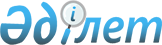 2010 - 2012 жылдарға арналған облыстық бюджет туралы
					
			Күшін жойған
			
			
		
					Павлодар облыстық мәслихатының 2009 жылғы 22 желтоқсандағы N 259/21 шешімі. Павлодар облысының Әділет департаментінде 2009 жылғы 23 желтоқсанда N 3147 тіркелген. Күші жойылды - қолдану мерзімінің өтуіне байланысты (Павлодар облыстық мәслихаты аппарат басшысының 2014 жылғы 03 қыркүйектегі N 1-11/560 хатымен)      Ескерту. Күші жойылды - қолдану мерзімінің өтуіне байланысты (Павлодар облыстық мәслихаты аппарат басшысының 03.09.2014 N 1-11/560 хатымен).

      Қазақстан Республикасының 2001 жылғы 23 қаңтардағы "Қазақстан Республикасындағы жергілікті мемлекеттік басқару және өзін-өзі басқару туралы" Заңының 6-бабы 1-тармағының 1)-тармақшасына, Қазақстан Республикасының 2008 жылғы 4 желтоқсандағы Бюджет кодексінің 75-бабы 2 тармағына сәйкес облыстық мәслихат ШЕШІМ ЕТЕДІ:



      1. 2010 – 2012 жылдарға арналған облыстық бюджет тиiсiнше 1, 2және 3-қосымшаларға сәйкес, соның iшiнде 2010 жылға мына көлемдерде бекiтiлсiн:

      1) кірістер – 67896259 мың теңге, соның ішінде:

      салықтық түсімдер бойынша – 12400162 мың теңге;

      салықтық емес түсімдер бойынша – 351020 мың теңге;

      негізгі капиталды сатудан түсетін түсімдер – 600 мың теңге;

      трансферттердің түсімдері бойынша – 55144477 мың теңге;

      2) шығындар – 67832622 мың теңге;

      3) таза бюджеттік кредит беру – -325825 мың теңге, соның ішінде:бюджеттік кредиттер – 642736 мың теңге;

      бюджеттік кредиттерді өтеу – 968561 мың теңге;

      4) қаржы активтерімен жасалатын операциялар бойынша сальдо – 178432 мың теңге, соның ішінде:

      қаржы активтерін сатып алу – 178432 мың теңге;

      5) бюджет профициті – 211030 мың теңге;

      6) бюджет профицитін пайдалану – -211030 мың теңге.

      Ескерту. 1-тармақ жаңа редакцияда - Павлодар облыстық мәслихатының 2010.11.23 N 317/28 (2010.01.01 бастап қолданысқа енеді) Шешімімен; өзгерту енгізілді - Павлодар облыстық мәслихатының 2010.12.13 N 323/29 (2010.01.01 бастап қолданысқа енеді) Шешімімен..



      2. Аудандар мен облыстық маңызы бар қалалар бюджеттеріне салықтан түскен түсімдердің жалпы сомасын 2010 жылға мына көлемдерде үлестіру бекітілсін:

      жеке табыс салығы бойынша:

      Ақтоғай, Баянауыл, Железин, Ертіс, Качиры, Лебяжі, Май, Павлодар, Успен, Шарбақты аудандарына, Ақсу, Павлодар қалаларына – 100 пайыз, Екібастұз қаласына – 34,4 пайыз;

      әлеуметтік салық бойынша:

      Ақтоғай, Баянауыл, Железин, Ертіс, Качиры, Лебяжі, Май, Павлодар, Успен, Шарбақты аудандарына – 100 пайыз, Ақсу қаласына – 39,3 пайыз, Павлодар қаласына – 43,0 пайыз.

      Ескерту. 2-тармаққа өзгерту енгізілді - Павлодар облыстық мәслихатының 2010.06.04 N 286/25 (2010.01.01 бастап қолданысқа енеді); 2010.08.25 N 296/26 (2010.01.01 бастап қолданысқа енеді) Шешімдерімен.



      3. Облыстық маңызы бар қалалардың бюджеттерінен облыстық бюджетке салықтан түскен түсімдердің жалпы сомасын 2010 жылға мына көлемдерде үлестіру бекітілсін:

      жеке табыс салығы бойынша:

      Екібастұз қаласына – 65,6 пайыз;

      әлеуметтік салық бойынша:

      Ақсу қаласына – 60,7 пайыз, Павлодар қаласына – 57,0 пайыз, Екібастұз қаласына – 100 пайыз.

      Ескерту. 3-тармаққа өзгерту енгізілді - Павлодар облыстық мәслихатының 2010.06.04 N 286/25 (2010.01.01 бастап қолданысқа енеді); 2010.08.25 N 296/26 (2010.01.01 бастап қолданысқа енеді) шешімімен.



      4. 2010 жылға арналған облыстық бюджетте Павлодар қаласы бюджетінен облыстық бюджетке сомасы 13236964 мың теңге бюджеттік алымдар ескерілсін.



      5. Облыстық бюджеттен аудандар бюджеттеріне берілетін бюджеттік субвенциялардың көлемі 2010 жылға арналған облыстық бюджетте жалпы сомасы 12133372 мың теңге болып ескерілсін, соның ішінде:

      6. 2010 жылға арналған жергілікті бюджеттердің атқарылу үдерісінде секвестрге жатпайтын жергілікті бюджеттік бағдарламалардың тізбесі 4 қосымшаға сәйкес бекітілсін.



      7. 2010 жылға арналған облыстық бюджетте облыстық маңызы бар қалалар мен аудандар бюджеттеріне мына көлемдерде нысаналы ағымдағы трансферттер қарастырылғаны ескерілсін:

      171232 мың теңге – 2008-2010 жылдары пайдалануға енгізілетін жалпы білім беретін мектептердің жанындағы мектепке дейінгі шағын-орталықтарды ұстауға;

      78877 мың теңге – білім беру ұйымдарының өртке қарсы қауіпсіздігін қамтамасыз етуге;

      18796 мың теңге – Лебяжі ауданының Аққу ауылындағы жаңадан ашылатын балабақшаны ұстауға;

      53950 мың теңге – Ұлы Отан соғысының қатысушылары мен мүгедектерiне Ұлы Отан соғысындағы Жеңiстiң 65 жылдығына орай бiржолғы материалдық көмек төлеуге;

      87164 мың теңге – тұрғын үй көмегін төлеуге;

      84180 мың теңге – табысы аз отбасыларындағы студенттерді жоғары оқу орындарында оқытуға;

      15300 мың теңге – жоғары оқу орындарында оқитын табысы аз отбасыларындағы студенттерге ай сайынғы көмек төлеуге;

      мектепке дейінгі білім беру ұйымдарының желісін кеңейтуге -  276000 мың теңге;

      Павлодар ауданы мәдениет ұйымдарының желісін кеңейтуге - 29000 мың теңге.

      Ескерту. 7-тармаққа өзгерту енгізілді - Павлодар облыстық мәслихатының 2010.04.09 N 272/24 (2010.01.01 бастап қолданысқа енеді); 2010.06.04 N 286/25 (2010.01.01 бастап қолданысқа енеді); 2010.08.25 N 296/26 (2010.01.01 бастап қолданысқа енеді); 2010.10.26 N 305/27 (2010.01.01 бастап қолданысқа енеді) Шешімдерімен.



      8. Облыстық маңызы бар қалалар мен аудандар бюджеттеріне 2010 жылға нысаналы даму трансферттерінің көлемі:

      сумен жабдықтау жүйесін дамытуға 80770 мың теңге сомасында;

      Ертіс ауданының білім беру объектісін салуға 326130 мың теңге сомасында белгіленсін;

      Павлодар қаласының бюджетіне коммуналдық тұрғын үй салуға 164000 мың теңге сомасында;

      Павлодар ауданының мектепке дейінгі білім беру ұйымдарының желісін кеңейтуге 24000 мың теңге сомасында.

      Ескерту. 8-тармаққа өзгерту енгізілді - Павлодар облыстық мәслихатының 2010.04.09 N 272/24 (2010.01.01 бастап қолданысқа енеді); 2010.08.25 N 296/26 (2010.01.01 бастап қолданысқа енеді); 2010.10.26 N 305/27 (2010.01.01 бастап қолданысқа енеді); 2010.11.23  N 317/28 (2010.01.01 бастап қолданысқа енеді) Шешімдерімен.



      8-1. 2010 жылға республикалық бюджеттен транзиттік облыстық бағдарламалар бойынша аудандар мен облыстық маңызы бар қалалар бюджеттеріне берілетін нысаналы ағымдағы трансферттер мына көлемдерде белгіленсін:

      жаңадан іске қосылатын білім беру объектілерін ұстауға – 405782 мың теңге;

      мектепке дейінгі білім беру ұйымдарын, орта, техникалық және кәсіптік, орта білімнен кейінгі білім беру ұйымдарын, біліктілік арттыру институттарын "Өзін-өзі тану" пәні бойынша оқу материалдарымен қамтамасыз етуге – 58185 мың теңге;

      негізгі орта және жалпы орта білім беретін мемлекеттік мекемелердегі физика, химия, биология кабинеттерін оқу құрал-жабдықтарымен жарақтан-дыруға – 143395 мың теңге;

      бастауыш, негізгі орта және жалпы орта білім беретін мемлекеттік мекемелерде лингафондық және мультимедиалық кабинеттер құруға – 149499 мың теңге;

      Ұлы Отан соғысындағы Жеңістің 65 жылдығына орай Ұлы Отан соғысының қатысушылары мен мүгедектеріне, сондай-ақ оларға теңестірілген адамдарға; 1941 жылғы 22 маусым - 1945 жылғы 3 қыркүйек аралығындағы кезеңде майдандағы армия құрамына кірмеген әскери бөлімдерде, мекемелерде, әскери-оқу орындарында әскери қызмет өткерген, "1941 - 1945 жж. Ұлы Отан соғысында Германияны жеңгенi үшiн" медалімен немесе "Жапонияны жеңгені үшін" медалімен марапатталған әскери қызметшілерге, оның ішінде запасқа (отставкаға) шыққандарға, Ұлы Отан соғысы жылдарында тылда кемінде алты ай жұмыс істеген (қызмет өткерген) адамдарға біржолғы материалдық көмек төлеуге – 205003 мың теңге;

      ауылдық елді мекендердің әлеуметтік сала мамандарын әлеуметтік қолдау шараларын іске асыруға – 54009 мың теңге;

      эпизоотияға қарсы іс-шараларды өткізуге – 167093 мың теңге;

      Железин ауданының аудандық маңызы бар автомобиль жолын орташа жөндеуге – 60000 мың теңге;

      ветеринария саласындағы жергілікті атқарушы органдардың бөлімшелерін ұстауға – 184669 мың теңге;

      медициналық–әлеуметтік мекемелерде тамақтану нормаларын ұлғайтуға – 26283 мың теңге;

      Ұлы Отан соғысындағы Жеңістің 65 жылдығына орай Ұлы Отан соғысының қатысушылары мен мүгедектеріне Тәуелсіз Мемлекеттер Достастығы елдері бойынша, Қазақстан Республикасының аумағы бойынша жол жүруін, сондай-ақ оларға және олармен бірге жүретін адамдарға Мәскеу, Астана қалаларында мерекелік іс-шараларға қатысуы үшін тамақтануына, тұруына, жол жүруіне арналған шығыстарын төлеуді қамтамасыз етуге – 7914 мың теңге;

      мектепке дейінгі білім беру ұйымдарында мемлекеттік білім беру тапсырысын іске асыруға – 619785 мың теңге;

      мемлекеттік атаулы әлеуметтік көмек төлеуге - 76568 мың теңге;

      18 жасқа дейінгі балаларға мемлекеттік жәрдемақы төлеуге - 65026 мың теңге

      Ескерту. Шешім 8-1 тармақпен толықтырылды - Павлодар облыстық мәслихатының 2010.02.03 N 265/22 (2010.01.01 бастап қолданысқа енеді) шешімімен; өзгерту енгізілді 2010.04.09 N 272/24 (2010.01.01 бастап қолданысқа енеді); 2010.08.25 N 296/26 (2010.01.01 бастап қолданысқа енеді); 2010.10.26 N 305/27 (2010.01.01 бастап қолданысқа енеді) шешімдерімен.



      8-2. 2010 жылға республикалық бюджеттен транзиттік облыстық бағдарламалар бойынша аудандар мен облыстық маңызы бар қалалар бюджеттеріне берілетін нысаналы даму трансферттері мына көлемдерде белгіленсін:

      мемлекеттік коммуналдық тұрғын үй қорының тұрғын үйін салуға және (немесе) сатып алуға – 586000 мың теңге;

      инженерлік-коммуникациялық инфрақұрылымды дамытуға, жайластыруға және (немесе) сатып алуға – 1080000 мың теңге;

      Шарбақты ауданының көлік инфрақұрылымын дамытуға – 100000 мың теңге;

      Павлодар қаласында жылу энергетика жүйесін дамытуға – 610600 мың теңге;

      сумен жабдықтау жүйесін дамытуға – 1887575 мың теңге;

      білім беру объектілерінің құрылысына - 613152 мың теңге.

      Ескерту. Шешім 8-2 тармақпен толықтырылды - Павлодар облыстық мәслихатының 2010.02.03 N 265/22 (2010.01.01 бастап қолданысқа енеді); өзгерту енгізілді - Павлодар облыстық мәслихатының 2010.06.04 N 286/25 (2010.01.01 бастап қолданысқа енеді); 2010.10.26 N 305/27 (2010.01.01 бастап қолданысқа енеді); 2010.12.13 N 323/29  (2010.01.01 бастап қолданысқа енеді) Шешімдерімен.



      8-3. 2010 жылға арналған облыстық бюджетте:

      Қазақстан Республикасындағы тұрғын үй құрылысының 2008-2010 жылдарға арналған мемлекеттік бағдарламасына сәйкес нөлдік сыйақы ставкасы бойынша тұрғын үй салуға және (немесе) сатып алуға Павлодар қаласының бюджетіне кредиттеуге – 325000 мың теңге;

      ауылдық елді мекендердің әлеуметтік сала мамандарын әлеуметтік қолдау шараларын іске асыру үшін аудандар мен облыстық маңызы бар қалалар бюджеттеріне кредиттеуге – 217736 мың теңге ескерілсін.

      Ескерту. Шешім 8-3 тармақпен толықтырылды - Павлодар облыстық мәслихатының 2010.02.03 N 265/22 (2010.01.01 бастап қолданысқа енеді) шешімімен.



      9. 2010 жылға арналған облыстық бюджетте өңірлік жұмыспен қамту және кадрларды қайта даярлау стратегиясын іске асыруға аудандар мен қалалардың бюджеттеріне 1093756 мың теңге сомасында нысаналы трансферттер қарастырылғаны ескерілсін.

      Ескерту. 9-тармаққа өзгерту енгізілді - Павлодар облыстық мәслихатының 2010.08.25 N 296/26 (2010.01.01 бастап қолданысқа енеді) шешімімен.



      9-1. 2010 жылға республикалық бюджеттен транзиттік облыстық бағдарламалар бойынша аудандар мен облыстық маңызы бар қалалар бюджеттеріне өңірлік жұмыспен қамту және кадрларды қайта даярлау стратегиясын іске асыруға берілетін нысаналы трансферттердің көлемі 2730213 мың теңге сомасында белгіленсін.

      Ескерту. Шешім 9-1 тармақпен толықтырылды - Павлодар облыстық мәслихатының 2010.02.03 N 265/22 (2010.01.01 бастап қолданысқа енеді); өзгерту енгізілді 2010.08.25 N 296/26 (2010.01.01 бастап қолданысқа енеді) шешімімен.



      10. 2010 жылға арналған облыстық бюджетте:

      Қазақстан Республикасының "Республикалық және облыстық бюджеттер, республикалық маңызы бар қала, астана бюджеттері арасындағы 2008-2010 жылдарға арналған жалпы сипаттағы трансферттердің көлемі туралы" Заңымен бекiтiлген жалпы сипаттағы трансферттердi есептеу кезінде ескерілген әлеуметтiк салық пен жеке табыс салығының салық салынатын базасы-ның өзгеруiн ескере отырып, бюджет саласындағы еңбекақы қорының өзгеруіне байланысты 1792683 мың теңге сомасында;

      жергiлiктi атқарушы органдардың өкiлеттiктерiн беруге байланысты:

      санитариялық-эпидемиологиялық қадағалау саласында – 861599 мың теңге;

      инфекциялық, туберкулез және психикалық аурулар кезiндегi медициналық көмектi қоспағанда, стационарлық және стационарды алмастыратын медициналық көмек көрсету бойынша – 6606582 мың теңге;

      төтенше жағдайлар саласында – 58875 мың теңге;

      Қазақстан Республикасының "Табиғи және техногендік сипаттағы төтенше жағдайлар туралы" Заңына сәйкес табиғи және техногендiк сипаттағы төтенше жағдайлар аймағында зардап шеккендерге шұғыл медициналық көмек көрсету бойынша – 28352 мың теңге;

      Қазақстан Республикасының "Азаматтық қорғаныс туралы" Заңына  сәйкес халықты хабардар етудi ұйымдастыру бойынша 11202 мың теңге республикалық бюджетке ағымдағы нысаналы трансферттер қарастырылғаны ескерілсін;

      көлік құралдарына мемлекеттік техникалық тексеру жүргізу бойынша – 250 мың теңге.

      Ескерту. 10-тармаққа өзгерту енгізілді - Павлодар облыстық мәслихатының 2010.04.09 N 272/24 (2010.01.01 бастап қолданысқа енеді); 2010.12.13 N 323/29 (2010.01.01 бастап қолданысқа енеді) Шешімдерімен.



      11. Павлодар облыстық мәслихатының 2007 жылғы 14 желтоқсандағы "Облыстық бюджет пен аудандардың, облыстық маңызы бар қалалардың бюджеттері арасындағы жалпы сипаттағы трансферттердің 2008-2010 жылдарға арналған көлемдері туралы" N 37/3 шешімімен бекiтiлген жалпы сипаттағы трансферттердi есептеу кезінде көзделген әлеуметтiк салық пен жеке табыс салығының салық салынатын базасының өзгеруiн ескере отырып, бюджет саласындағы еңбекақы қорының өзгеруіне байланысты 2010 жылға арналған облыстық бюджетте облыстық маңызы бар қалалардың және аудандардың бюджеттерінен трансферттердiң түсiмдерi жалпы 931327 мың теңге сомасында ескерілсiн.

      Ескерту. 11-тармаққа өзгерту енгізілді - Павлодар облыстық мәслихатының 2010.04.09 N 272/24 (2010.01.01 бастап қолданысқа енеді) Шешімімен.



      12. Облыстық маңызы бар қалалар мен аудандар бюджеттеріне нысаналы ағымдағы трансферттердің және нысаналы даму трансферттерінің көрсетілген сомасын үлестіру облыс әкімдігінің қаулысы негізінде анықталады.



      13. 2010 жылға облыстың жергілікті атқарушы органының сақтық қоры 156770 мың теңге сомасында бекітілсін.

      Ескерту. 13-тармаққа өзгерту енгізілді - Павлодар облыстық мәслихатының 2010.06.04 N 286/25 (2010.01.01 бастап қолданысқа енеді); 2010.08.25 N 296/26 (2010.01.01 бастап қолданысқа енеді); 2010.10.26 N 305/27 (2010.01.01 бастап қолданысқа енеді); 2010.11.23  N 317/28 (2010.01.01 бастап қолданысқа енеді); 2010.12.13 N 323/29  (2010.01.01 бастап қолданысқа енеді) Шешімдерімен.



      14. 2010 жылға ауылдық жерлерде жұмыс істейтін және мемлекеттік қызметшілерге жатпайтын денсаулық сақтау, әлеуметтік қамтамасыз ету, білім беру, спорт, мәдениет және мұрағаттық іс салаларындағы мамандарға қызметтің осы түрімен қалалық жағдайда айналысатын мамандардың ставкаларын салыстырғанда айлықақы мен тарифтік ставкаларды 25 пайызға көтеру сақталсын.



      15. Осы шешім 2010 жылғы 1 қаңтардан бастап қолданысқа енеді.



      16. Осы шешімнің орындалуын бақылау облыстық мәслихаттың экономика және бюджет жөніндегі тұрақты комиссиясына жүктелсін.      Сессия төрағасы                            Ю. Әлекпаров      Облыстық мәслихаттың хатшысы               Р. Гафуров

Павлодар облыстық мәслихатының   

(IV сайланған XXI сессиясы) 2009 жылғы

22 желтоқсандағы N 259/21 шешiмiне 

1-қосымша              2010 жылға арналған облыстық бюджет      Ескерту. 1-қосымша жаңа редакцияда - Павлодар облыстық мәслихатының 2010.12.13 N 323/29 (2010.01.01 бастап қолданысқа енеді) шешімімен.

Павлодар облыстық мәслихатының   

(IV сайланған XXI сессиясы) 2009 жылғы

22 желтоқсандағы N 259/21 шешiмiне 

2-қосымша              2011 жылға арналған облыстық бюджет

Павлодар облыстық мәслихатының   

(IV сайланған XXI сессиясы) 2009 жылғы

22 желтоқсандағы N 259/21 шешiмiне 

3-қосымша             2012  жылға арналған облыстық бюджет

Павлодар облыстық мәслихатының   

(IV сайланған XXI сессиясы) 2009 жылғы

22 желтоқсандағы N 259/21 шешiмiне 

4-қосымша             2010 жылға арналған жергілікті бюджеттерді атқару үдерісінде

секвестрге жатпайтын жергілікті бюджеттік

бағдарламалардың тізбесі
					© 2012. Қазақстан Республикасы Әділет министрлігінің «Қазақстан Республикасының Заңнама және құқықтық ақпарат институты» ШЖҚ РМК
				Ақтоғай -1234650 мың теңге;Баянауыл -1326625 мың теңге;Железин -1207021 мың теңге;Ертіс -1405759 мың теңге;Качиры -1376505 мың теңге;Лебяжі -1113590 мың теңге;Май -833636 мың теңге;Павлодар -1393130 мың теңге;Успен -1018969 мың теңге;Шарбақты -1223487 мың теңге.СанатыСанатыСанатыСанатыСомасы (мың теңге)Сыныбы                   АтауыСыныбы                   АтауыСыныбы                   АтауыСомасы (мың теңге)Iшкi сыныбыIшкi сыныбыСомасы (мың теңге)12345I. КІРІСТЕР67 896 2591Салықтық түсiмдер12 400 16201Табыс салығы1 285 8502Жеке табыс салығы1 285 85003Әлеуметтік салық5 793 1491Әлеуметтік салық5 793 14905Тауарларға, жұмыстарға және қызметтерге салынатын iшкi салықтар5 321 1633Табиғи және басқа ресурстарды пайдаланғаны үшiн түсетiн түсiмдер5 321 1632Салықтық емес түсiмдер351 02001Мемлекеттік меншіктен түсетін кірістер90 5191Мемлекеттiк кәсiпорындардың таза кiрiсi бөлiгiнiң түсiмдерi9 1754Мемлекеттiк меншiктегi заңды тұлғаларға қатысу үлесiне кiрiстер7385Мемлекет меншiгiндегi мүлiктi жалға беруден түсетiн кiрiстер30 0067Мемлекеттiк бюджеттен берiлген кредиттер бойынша сыйақылар50 60003Мемлекеттік бюджеттен қаржыландырылатын мемлекеттік мекемелер ұйымдастыратын мемлекеттік сатып алуды өткізуден түсетін ақша түсімдері1201Мемлекеттік бюджеттен қаржыландырылатын мемлекеттік мекемелер ұйымдастыратын мемлекеттік сатып алуды өткізуден түсетін ақша түсімдері12004Мемлекеттiк бюджеттен қаржыландырылатын, сондай-ақ Қазақстан Республикасы Ұлттық Банкiнiң бюджетiнен (шығыстар сметасынан) ұсталатын және қаржыландырылатын мемлекеттiк мекемелер салатын айыппұлдар, өсiмпұлдар, санкциялар, өндiрiп алулар8211Мұнай секторы ұйымдарынан түсетін түсімдерді қоспағанда, мемлекеттік бюджеттен қаржыландырылатын, сондай-ақ Қазақстан Республикасы Ұлттық Банкінің бюджетінен (шығыстар сметасынан) ұсталатын және қаржыландырылатын мемлекеттік мекемелер салатын айыппұлдар, өсімпұлдар, санкциялар, өндіріп алулар82106Басқа да салықтық емес түсiмдер259 5601Басқа да салықтық емес түсiмдер259 5603Негізгі капиталды сатудан түсетін түсімдер60001Мемлекеттік мекемелерге бекітілген мемлекеттік мүлікті сату6001Мемлекеттік мекемелерге бекітілген мемлекеттік мүлікті сату6004Трансферттердiң түсiмдерi55 144 47701Төмен тұрған мемлекеттiк басқару органдарынан алынатын трансферттер14 300 2942Аудандық (қалалық) бюджеттерден трансферттер14 300 29402Мемлекеттiк басқарудың жоғары тұрған органдарынан түсетiн трансферттер40 844 1831Республикалық бюджеттен түсетiн трансферттер40 844 183Функционалдық топФункционалдық топФункционалдық топФункционалдық топФункционалдық топСомасы (мың теңге)Кiшi функция                АтауыКiшi функция                АтауыКiшi функция                АтауыКiшi функция                АтауыСомасы (мың теңге)Бюджеттiк бағдарламаның әкiмшiсiБюджеттiк бағдарламаның әкiмшiсiБюджеттiк бағдарламаның әкiмшiсiСомасы (мың теңге)БағдарламаБағдарламаСомасы (мың теңге)123456II. ШЫҒЫНДАР67 832 62201Жалпы сипаттағы мемлекеттiк қызметтер1 609 3761Мемлекеттiк басқарудың жалпы функцияларын орындайтын өкiлдi, атқарушы және басқа органдар1 385 822110Облыс мәслихатының аппараты48 215001Облыс мәслихатының қызметін қамтамасыз ету жөніндегі қызметтер47 648004Мемлекеттік органдарды материалдық-техникалық жарақтандыру567120Облыс әкімінің аппараты1 337 607001Облыс әкімінің қызметін қамтамасыз ету604 059002Ақпараттық жүйелер құру144 200003Жеке және заңды тұлғаларға "жалғыз терезе" қағидаты бойынша мемлекеттік қызметтер көрсететін халыққа қызмет орталықтарының қызметін қамтамасыз ету469 848004Мемлекеттік органдардың ғимараттарын, үй-жайлары және құрылыстарын күрделі жөндеу108 000005Мемлекеттік органдарды материалдық-техникалық жарақтандыру11 5002Қаржылық қызмет90 899257Облыстың қаржы басқармасы90 899001Жергілікті бюджетті атқару және коммуналдық меншікті басқару саласындағы мемлекеттік саясатты іске асыру жөніндегі қызметтер81 713009Коммуналдық меншікті жекешелендіруді ұйымдастыру6 186014Мемлекеттік органдарды материалдық-техникалық жарақтандыру3 0005Жоспарлау және статистикалық қызмет132 655258Облыстың экономика және бюджеттік жоспарлау басқармасы132 655001Экономикалық саясатты, мемлекеттік жоспарлау жүйесін қалыптастыру мен дамыту және облысты басқару саласындағы мемлекеттік саясатты іске асыру жөніндегі қызметтер132 65502Қорғаныс109 6151Әскери мұқтаждар66 233250Облыстың жұмылдыру дайындығы, азаматтық қорғаныс, авариялар мен дүлей апаттардың алдын алуды және жоюды ұйымдастыру басқармасы66 233003Жалпыға бірдей әскери міндетті атқару шеңберіндегі іс-шаралар15 423007Аумақтық қорғанысты дайындау және облыстық ауқымдағы аумақтық қорғанысы50 8102Төтенше жағдайлар жөнiндегi жұмыстарды ұйымдастыру43 382250Облыстың жұмылдыру дайындығы, азаматтық қорғаныс, авариялар мен дүлей апаттардың алдын алуды және жоюды ұйымдастыру басқармасы43 382001Жергілікті деңгейде жұмылдыру дайындығы, азаматтық қорғаныс, авариялар мен дүлей апаттардың алдын алуды және жоюды ұйымдастыру саласындағы мемлекеттік саясатты іске асыру жөніндегі қызметтер35 460005Облыстық ауқымдағы жұмылдыру дайындығы және жұмылдыру7 92203Қоғамдық тәртіп, қауіпсіздік, құқықтық, сот, қылмыстық-атқару қызметі3 073 2511Құқық қорғау қызметі3 073 251252Облыстық бюджеттен қаржыландырылатын атқарушы ішкі істер органы3 073 251001Облыс аумағында қоғамдық тәртіпті және қауіпсіздікті сақтауды қамтамасыз ету саласындағы мемлекеттік саясатты іске асыру жөніндегі қызметтер2 660 278002Медициналық айықтырғыштардың және медициналық айықтырғыштардың жұмысын ұйымдастыратын полиция бөлімшелерінің жұмысын ұйымдастыру66 123003Қоғамдық тәртіпті қорғауға қатысатын азаматтарды көтермелеу1 908011Мемлекеттік органдарды материалдық-техникалық жарақтандыру169 480012Кәмелетке толмағандарды уақытша оқшалау, бейімдеуді және оңалтуды ұйымдастыру17 506013Белгілі тұратын жері және құжаттары жоқ адамдарды орналастыру қызметтері31 653014Әкімшілік тәртіппен тұтқындалған адамдарды ұстауды ұйымдастыру30 848016"Мак" операциясын өткізу2 402018Қоғамдық тәртiптi сақтау және қауiпсiздiктi қамтамасыз етуге берілетін ағымдағы нысаналы трансферттер91 890019Көші-қон полициясының қосымша штаттық санын материалдық-техникалық жарақтандыру және ұстау, оралмандарды құжаттандыру722020Оралмандарды уақытша орналастыру орталығын және Оралмандарды бейімдеу мен біріктіру орталығын материалдық-техникалық жарақтандыру және ұстау44104Бiлiм беру10 132 5821Мектепке дейiнгi тәрбие және оқыту619 785261Облыстың білім беру басқармасы619 785027Мектепке дейінгі білім беру ұйымдарында мемлекеттік білім беру тапсырыстарын іске асыруға аудандардың (облыстық маңызы бар қалалардың) бюджеттеріне берілетін ағымдағы нысаналы трансферттер619 7852Бастауыш, негiзгi орта және жалпы орта бiлiм беру3 542 604260Облыстың туризм, дене шынықтыру және спорт басқармасы1 129 855006Балалар мен жасөспірімдерге спорт бойынша қосымша білім беру916 773007Мамандандырылған бiлiм беру ұйымдарында спорттағы дарынды балаларға жалпы бiлiм беру213 082261Облыстың білім беру басқармасы2 412 749003Арнайы білім беретін оқу бағдарламалары бойынша жалпы білім беру701 454006Мамандандырылған білім беру ұйымдарында дарынды балаларға жалпы білім беру1 012 619018Жаңадан іске қосылатын білім беру объектілерін ұстауға аудандар (облыстық маңызы бар қалалар) бюджеттеріне берілетін ағымдағы нысаналы трансферттер405 782048Аудандардың (облыстық маңызы бар қалалардың) бюджеттеріне негізгі орта және жалпы орта білім беретін мемлекеттік мекемелердегі физика, химия, биология кабинеттерін оқу жабдығымен жарақтандыруға берілетін ағымдағы нысаналы трансферттер143 395058Аудандардың (облыстық маңызы бар қалалардың) бюджеттеріне бастауыш, негізгі орта және жалпы орта білім беретін мемлекеттік мекемелерде лингафондық және мультимедиалық кабинеттер құруға берілетін ағымдағы нысаналы трансферттер149 4994Техникалық және кәсiптiк, орта бiлiмнен кейiнгi бiлiм беру2 527 481253Облыстың денсаулық сақтау басқармасы151 836043Техникалық және кәсіптік, орта білімнен кейінгі білім беру мекемелерінде мамандар даярлау151 836261Облыстың білім беру басқармасы2 375 645024Техникалық және кәсіптік білім беру ұйымдарында мамандар даярлау2 302 896025Орта білімнен кейінгі білім беру ұйымдарында мамандар даярлау72 7495Мамандарды қайта даярлау және бiлiктiлiктерiн арттыру536 341252Облыстық бюджеттен қаржыландырылатын атқарушы ішкі істер органы30 005007Кадрлардың біліктілігін арттыру және оларды қайта даярлау30 005253Облыстың денсаулық сақтау басқармасы6 032003Кадрлардың біліктілігін арттыру және оларды қайта даярлау6 032261Облыстың білім басқармасы500 304010Кадрлардың біліктілігін арттыру және оларды қайта даярлау87 357060Кадрларды даярлау және қайта даярлау412 9479Бiлiм беру саласындағы өзге де қызметтер2 906 371261Облыстың білім басқармасы1 768 436001Жергілікті деңгейде білім беру саласындағы мемлекеттік саясатты іске асыру жөніндегі қызметтер55 403004Білім берудің мемлекеттік облыстық мекемелерінде білім беру жүйесін ақпараттандыру22 926005Білім берудің мемлекеттік облыстық мекемелер үшін оқулықтар мен оқу-әдiстемелiк кешендерді сатып алу және жеткізу39 250007Облыстық ауқымда мектеп олимпиадаларын, мектептен тыс іс-шараларды және конкурстар өткізу221 121008Өңірлік жұмыспен қамту және кадрларды қайта даярлау стратегиясын іске асыру шеңберінде білім беру объектілерін күрделі, ағымдағы жөндеу278 867011Балалар мен жеткіншектердің психикалық денсаулығын зерттеу және халыққа психологиялық-медициналық-педагогикалық консультациялық көмек көрсету94 726016Өңірлік жұмыспен қамту және кадрларды қайта даярлау стратегиясының шеңберінде білім беру объектілерін күрделі, ағымдағы жөндеуге республикалық бюджеттен аудандардың (облыстық маңызы бар қалалардың) бюджеттеріне берілетін ағымдағы нысаналы трансферттер307 326017Өңірлік жұмыспен қамту және кадрларды қайта даярлау стратегиясының шеңберінде білім беру объектілерін күрделі, ағымдағы жөндеуге облыстық бюджеттен аудандардың (облыстық маңызы бар қалалардың) бюджеттеріне берілетін ағымдағы нысаналы трансферттер121 727022Аудандар (облыстық маңызы бар қалалар) бюджеттеріне "Өзін-өзі тану" пәні бойынша мектепке дейінгі білім беру ұйымдарын, орта білім беру, техникалық және кәсіптік білім беру, орта білімнен кейінгі білім беру ұйымдарын, біліктілікті арттыру институттарын оқу материалдарымен қамтамасыз етуге арналған республикалық бюджеттен бөлінетін ағымдағы нысаналы трансферттер58 185113Жергілікті бюджеттерден берілетін ағымдағы нысаналы трансферттер544 905114Мемлекеттік органдарды материалдық-техникалық жарақтандыру24 000271Облыстың құрылыс басқармасы1 137 935007Білім беру объектілерін салуға және реконструкциялауға аудандар республикалық бюджеттен (облыстық маңызы бар қалалар) бюджеттеріне берілетін нысаналы даму трансферттер613 152008Білім беру объектілерін салуға және реконструкциялауға облыстық бюджеттен аудандар (облыстық маңызы бар қалалар) бюджеттеріне берілетін нысаналы даму трансферттер326 130037Білім беру объектілерін салу және реконструкциялау198 65305Денсаулық сақтау11 915 2001Кең бейiндi ауруханалар74 631253Облыстың денсаулық сақтау басқармасы74 631004Республикалық бюджет қаражаты есебінен көрсетілетін медициналық көмекті қоспағанда, бастапқы медициналық-санитарлық көмек және денсаулық сақтау ұйымдарының мамандарын жіберу бойынша стационарлық медициналық көмек көрсету74 6312Халықтың денсаулығын қорғау338 667253Облыстың денсаулық сақтау басқармасы338 667005Жергілікті денсаулық сақтау ұйымдары үшін қанды, оның құрамдарын және дәрілерді өндіру147 565006Ана мен баланы қорғау жөніндегі қызметтер106 330007Салауатты өмір салтын насихаттау83 943017Шолғыншы эпидемиологиялық қадағалау жүргізу үшін тест-жүйелерін сатып алу8293Мамандандырылған медициналық көмек3 560 879253Облыстың денсаулық сақтау басқармасы3 560 879009Туберкулезден, жұқпалы және психикалық аурулардан және жүйкесі бұзылуынан, соның ішінде жүйкеге әсер ететін заттарды қолданылуымен байланысты зардап шегетін адамдарға медициналық көмек көрсету2 847 574019Туберкулез ауруларын туберкулез ауруларына қарсы препараттарымен қамтамасыз ету67 751020Диабет ауруларын диабетке қарсы препараттарымен қамтамасыз ету256 787022Бүйрегі жетімсіз ауруларды дәрі-дәрмек құралдарымен, диализаторлармен, шығыс материалдарымен және бүйрегі алмастырылған ауруларды дәрі-дәрмек құралдарымен қамтамасыз ету54 777026Гемофилиямен ауыратын ересек адамдарды емдеу кезінде қанның ұюы факторлармен қамтамасыз ету145 712027Халыққа иммунды алдын алу жүргізу үшін вакциналарды және басқа иммундық-биологиялық препараттарды орталықтандырылған түрде сатып алу166 048036Жіті миокард инфаркт сырқаттарын тромболитикалық препараттармен қамтамасыз ету22 2304Емханалар4 213 110253Облыстың денсаулық сақтау басқармасы4 213 110010Республикалық бюджет қаражатынан есебінен көрсетілетін медициналық көмекті қоспағанда, халыққа амбулаторлық-емханалық көмек көрсету3 660 660014Халықтың жекелеген санаттарын амбулаториялық деңгейде дәрілік заттармен және мамандандырылған балалар және емдік тамақ өнімдерімен қамтамасыз ету552 4505Медициналық көмектің басқа түрлері760 929253Облыстың денсаулық сақтау басқармасы760 929011Жедел медициналық көмек көрсету және санитарлық авиация732 450029Облыстық арнайы медициналық жабдықтау базалары28 4799Денсаулық сақтау саласындағы өзге де қызметтер2 966 984253Облыстың денсаулық сақтау басқармасы1 844 274001Жергілікті деңгейде денсаулық сақтау саласындағы мемлекеттік саясатты іске асыру жөніндегі қызметтер86 183002Өңірлік жұмыспен қамту және кадрларды қайта даярлау стратегиясын іске асыру шеңберінде денсаулық сақтау объектілерін күрделі, ағымдағы жөндеу392 760008Қазақстан Республикасында ЖҚТБ індетінің алдын алу және қарсы күрес жөніндегі іс-шараларды іске асыру48 933013Патологоанатомиялық союды жүргізу63 707016Азаматтарды елді мекеннің шегінен тыс емделуге тегін және жеңілдетілген жол жүрумен қамтамасыз ету5 211018Денсаулық сақтау саласындағы ақпараттық талдамалық қызметі10 422028Жаңадан iске қосылатын денсаулық сақтау объектiлерiн ұстау375 234033Мемлекеттік денсаулық сақтау ұйымдарын материалдық-техникалық жарақтандыру861 824271Облыстың құрылыс басқармасы1 122 710038Денсаулық сақтау объектілерін салу және реконструкциялау1 122 71006Әлеуметтiк көмек және әлеуметтiк қамсыздандыру2 716 6301Әлеуметтiк қамсыздандыру1 569 320256Облыстың жұмыспен қамтуды үйлестіру және әлеуметтік бағдарламалар басқармасы846 302002Жалпы үлгідегі медициналық-әлеуметтік мекемелерде (ұйымдарда) қарттар мен мүгедектерге арнаулы әлеуметтік қызметтер көрсету285 144012Тірек-қозғалу аппаратының қызметі бұзылған балаларға арналған мемлекеттік медициналық-әлеуметтік мекемелерде (ұйымдарда) мүгедек балалар үшін арнаулы әлеуметтік қызметтер көрсету61 936013Психоневрологиялық медициналық-әлеуметтік мекемелерде (ұйымдарда) психоневрологиялық аурулармен ауыратын мүгедектер үшін арнаулы әлеуметтік қызметтер көрсету368 263014Оңалту орталықтарында қарттарға, мүгедектерге, оның ішінде мүгедек балаларға арнаулы әлеуметтік қызметтер көрсету55 466015Психоневрологиялық медициналық-әлеуметтік мекемелерде (ұйымдарда) жүйкесі бұзылған мүгедек балалар үшін арнаулы әлеуметтік қызметтер көрсету75 493261Облыстың білім беру басқармасы623 018015Жетiм балаларды, ата-анасының қамқорлығынсыз қалған балаларды әлеуметтік қамсыздандыру622 606037Әлеуметтік сауықтандыру412271Облыстың құрылыс басқармасы100 000039Әлеуметтік қамтамасыз ету объектілерін салу және реконструкциялау100 0002Әлеуметтiк көмек755 444256Облыстың жұмыспен қамтуды үйлестіру және әлеуметтік бағдарламалар басқармасы755 444003Мүгедектерге әлеуметтік қолдау көрсету106 983027Аудандар (облыстық маңызы бар қалалар) бюджеттеріне әлеуметтік жұмыс орындары және жастар тәжірибесі бағдарламасын кеңейтуге ағымдағы нысаналы трансферттер240 000029Аудандардың (облыстық маңызы бар қалалардың) бюджеттеріне Ұлы Отан соғысындағы Жеңістің 65 жылдығына орай Ұлы Отан соғысының қатысушылары мен мүгедектеріне Тәуелсіз Мемлекеттер Достастығы елдері бойынша, Қазақстан Республикасының аумағы бойынша жол жүруін, сондай-ақ оларға және олармен бірге жүретін адамдарға Мәскеу, Астана қалаларында мерекелік іс-шараларға қатысуы үшін тамақтануына, тұруына, жол жүруіне арналған шығыстарды төлеуді қамтамасыз етуге берілетін республикалық бюджеттен берілетін ағымдағы нысаналы трансферттер7 914031Аудандардың (облыстық маңызы бар қалалардың) бюджеттеріне Ұлы Отан соғысындағы Жеңістің 65 жылдығына орай Ұлы Отан соғысының қатысушылары мен мүгедектеріне, сондай-ақ оларға теңестірілген, оның ішінде майдандағы армия құрамына кірмеген, 1941 жылғы 22 маусымнан бастап 1945 жылғы 3 қыркүйек аралығындағы кезеңде әскери бөлімшелерде, мекемелерде, әскери-оқу орындарында әскери қызметтен өткен, запасқа босатылған (отставка), "1941 - 1945 жж. Ұлы Отан соғысында Германияны жеңгенi үшiн" медалімен немесе "Жапонияны жеңгені үшін" медалімен марапатталған әскери қызметшілерге, Ұлы Отан соғысы жылдарында тылда кемінде алты ай жұмыс істеген (қызметте болған) адамдарға біржолғы материалдық көмек төлеу үшін республикалық бюджеттен берілетін ағымдағы нысаналы трансферттер205 003032Аудандардың (облыстық маңызы бар қалалардың) бюджеттеріне Ұлы Отан соғысындағы Жеңістің 65 жылдығына орай Ұлы Отан соғысының қатысушылары мен мүгедектеріне, сондай-ақ оларға теңестірілген, оның ішінде майдандағы армия құрамына кірмеген, 1941 жылғы 22 маусымнан бастап 1945 жылғы 3 қыркүйек аралығындағы кезеңде әскери бөлімшелерде, мекемелерде, әскери-оқу орындарында әскери қызметтен өткен, запасқа босатылған (отставка), "1941 - 1945 жж. Ұлы Отан соғысында Германияны жеңгенi үшiн" медалімен немесе "Жапонияны жеңгені үшін" медалімен марапатталған әскери қызметшілерге, Ұлы Отан соғысы жылдарында тылда кемінде алты ай жұмыс істеген (қызметте болған) адамдарға біржолғы материалдық көмек төлеу үшін облыстық бюджеттен берілетін ағымдағы нысаналы трансферттер53 950035Аудандық (облыстық маңызы бар қалалардың) бюджеттерге атаулы әлеуметтік мемлекеттік көмек көрсетуді төлеуге ағымдығы нысаналы трансферттер76 568036Аудандық (облыстық маңызы бар қалалардың) бюджеттерге табысы 18 жасқа дейінгі балаларға мемлекеттік жәрдемақылар төлеуге ағымдағы нысаналы трансферттер65 0269Әлеуметтiк көмек және әлеуметтiк қамтамасыз ету салаларындағы өзге де қызметтер391 866256Облыстың жұмыспен қамтуды үйлестіру және әлеуметтік бағдарламалар басқармасы391 866001Жергілікті деңгейде облыстың жұмыспен қамтуды қамтамасыз ету және үшін әлеуметтік бағдарламаларды іске асыру саласындағы мемлекеттік саясатты іске асыру жөніндегі қызметтер59 833005Өңірлік жұмыспен қамту және кадрларды қайта даярлау стратегиясын іске асыру шеңберінде әлеуметтiк қамсыздандыру объектілерін күрделі, ағымдағы жөндеу119 020011Жәрдемақыларды және басқа да әлеуметтік төлемдерді есептеу, төлеу мен жеткізу бойынша қызметтерге ақы төлеу86022Аудандар (облыстық маңызы бар қалалар) бюджеттеріне медициналық-әлеуметтік мекемелерде тамақтану нормаларын ұлғайтуға берілетін ағымдағы нысаналы трансферттер26 283113Жергілікті бюджеттерден берілетін ағымдағы нысаналы трансферттер186 64407Тұрғын үй-коммуналдық шаруашылық4 058 0371Тұрғын үй шаруашылығы1 830 000271Облыстың құрылыс басқармасы1 830 000014Аудандардың (облыстық маңызы бар қалалардың) бюджеттеріне мемлекеттік коммуналдық тұрғын үй қорының тұрғын үйлерін салуға және (немесе) сатып алуға республикалық бюджеттен берілетін нысаналы даму трансферттері586 000024Аудандардың (облыстық маңызы бар қалалардың) бюджеттеріне мемлекеттік коммуналдық тұрғын үй қорының тұрғын үйлерін салуға және (немесе) сатып алуға облыстық бюджеттен берілетін нысаналы даму трансферттері164 000027Аудандардың (облыстық маңызы бар қалалардың) бюджеттеріне инженерлік-коммуникациялық инфрақұрылымды дамытуға, жайластыруға және (немесе) сатып алуға республикалық бюджеттен берілетін нысаналы даму трансферттері1 080 0002Коммуналдық шаруашылық2 228 037271Облыстың құрылыс басқармасы390 000030Коммуналдық шаруашылық объектілерін дамыту390 000279Облыстың энергетика және коммуналдық шаруашылық басқармасы1 838 037001Жергілікті деңгейде энергетика және коммуналдық шаруашылық саласындағы мемлекеттік саясатты іске асыру жөніндегі қызметтер26 548017Аудандардың (облыстық маңызы бар қалалардың) бюджеттеріне өңірлік жұмыспен қамту және кадрларды қайта даярлау стратегиясын іске асыру шеңберінде инженерлік-коммуникациялық инфрақұрылымды жөндеуге және елді мекендерді абаттандыруға республикалық бюджеттен берілетін ағымдағы нысаналы трансферттер654 616018Аудандардың (облыстық маңызы бар қалалардың) бюджеттеріне өңірлік жұмыспен қамту және кадрларды қайта даярлау стратегиясын іске асыру шеңберінде инженерлік-коммуникациялық инфрақұрылымды жөндеуге және елді мекендерді абаттандыруға облыстық бюджеттен берілетін ағымдағы нысаналы трансферттер507 880021Аудандардың (облыстық маңызы бар қалалардың) бюджеттеріне өңірлік жұмыспен қамту және кадрларды қайта даярлау стратегиясын іске асыру шеңберінде инженерлік-коммуникациялық инфрақұрылымды дамытуға және елді мекендерді абаттандыруға республикалық бюджеттен берілетін ағымдағы нысаналы трансферттер648 99308Мәдениет, спорт, туризм және ақпараттық кеңiстiк3 083 6531Мәдениет саласындағы қызмет696 557262Облыстың мәдениет басқармасы696 557001Жергiлiктi деңгейде мәдениет саласындағы мемлекеттік саясатты іске асыру жөніндегі қызметтер32 536003Мәдени-демалыс жұмысын қолдау303 813005Тарихи-мәдени мұралардың сақталуын және оған қол жетімді болуын қамтамасыз ету166 123007Театр және музыка өнерін қолдау165 085113Жергілікті бюджеттерден берілетін ағымдағы нысаналы трансферттер29 0002Спорт826 379260Облыстың туризм, дене тәрбиесі және спорт басқармасы826 379001Жергілікті деңгейде туризм, дене шынықтыру және спорт саласындағы мемлекеттік саясатты іске асыру жөніндегі қызметтер34 643003Облыстық деңгейде спорт жарыстарын өткізу47 353004Әртүрлi спорт түрлерi бойынша облыстық құрама командаларының мүшелерiн дайындау және олардың республикалық және халықаралық спорт жарыстарына қатысуы744 3833Ақпараттық кеңiстiк466 601259Облыстың мұрағаттар және құжаттама басқармасы155 351001Жергілікті деңгейде мұрағат ісін басқару жөніндегі мемлекеттік саясатты іске асыру жөніндегі қызметтер19 056002Мұрағат қорының сақталуын қамтамасыз ету86 295007Өңірлік жұмыспен қамту және кадрларды қайта даярлау стратегиясын іске асыру шеңберінде мәдениет объектілерін күрделі, ағымдағы жөндеу50 000262Облыстың мәдениет басқармасы74 201008Облыстық кітапханалардың жұмыс істеуін қамтамасыз ету74 201263Облыстың ішкі саясат басқармасы198 358007Газеттер мен журналдар арқылы мемлекеттік ақпараттық саясат жүргізу жөніндегі қызметтер80 510008Телерадио хабарларын тарату арқылы мемлекеттік ақпараттық саясат жүргізу жөніндегі қызметтер117 848264Облыстың тілдерді дамыту басқармасы38 691001Жергілікті деңгейде тілдерді дамыту саласындағы мемлекеттік саясатты іске асыру жөніндегі қызметтер23 487002Мемлекеттiк тiлдi және Қазақстан халықтарының басқа да тiлдерін дамыту14 868004Мемлекеттік органдарды материалдық-техникалық жарақтандыру3364Туризм11 608260Облыстың туризм, дене тәрбиесі және спорт басқармасы11 608013Туристік қызметті реттеу11 6089Мәдениет, спорт, туризм және ақпараттық кеңiстiктi ұйымдастыру жөнiндегi өзге де қызметтер1 082 508260Облыстың туризм, дене тәрбиесі және спорт басқармасы435 279002Өңірлік жұмыспен қамту және кадрларды қайта даярлау стратегиясын іске асыру шеңберінде спорт объектілерін күрделі, ағымдағы жөндеу139 020012Аудандардың (облыстық маңызы бар қалалардың) бюджеттеріне өңірлік жұмыспен қамту және кадрларды қайта даярлау стратегиясын іске асыру шеңберінде спорт объектілерін күрделі, ағымдағы жөндеуге республикалық бюджеттен берілетін ағымдағы нысаналы трансферттер196 790014Аудандардың (облыстық маңызы бар қалалардың) бюджеттеріне өңірлік жұмыспен қамту және кадрларды қайта даярлау стратегиясын іске асыру шеңберінде спорт объектілерін күрделі, ағымдағы жөндеуге облыстық бюджеттен берілетін ағымдағы нысаналы трансферттер99 469262Облыстың мәдениет басқармасы568 571006Өңірлік жұмыспен қамту және кадрларды қайта даярлау стратегиясын іске асыру шеңберінде мәдениет объектілерін күрделі, ағымдағы жөндеу414 678013Аудандардың (облыстық маңызы бар қалалардың) бюджеттеріне өңірлік жұмыспен қамту және кадрларды қайта даярлау стратегиясын іске асыру шеңберінде мәдениет объектілерін күрделі, ағымдағы жөндеуге республикалық бюджеттен берілетін ағымдағы нысаналы трансферттер92 527014Аудандардың (облыстық маңызы бар қалалардың) бюджеттеріне өңірлік жұмыспен қамту және кадрларды қайта даярлау стратегиясын іске асыру шеңберінде мәдениет объектілерін күрделі, ағымдағы жөндеуге облыстық бюджеттен берілетін ағымдағы нысаналы трансферттер61 366263Облыстың ішкі саясат басқармасы78 658001Жергілікті деңгейде мемлекеттік, ішкі саясатты іске асыру жөніндегі қызметтер41 295003Жастар саясаты саласында өңірлік бағдарламаларды іске асыру37 3639Отын-энергетика кешені және жер қойнауын пайдалану610 6009Отын-энергетика кешені және жер қойнауын пайдалану саласындағы өзге де қызметтер610 600279Облыстың энергетика және коммуналдық шаруашылық басқармасы610 600011Жылу-энергетикалық жүйені дамытуға аудандар (облыстық маңызы бар қалалар) бюджеттеріне нысаналы даму трансферттері610 60010Ауыл, су, орман, балық шаруашылығы, ерекше қорғалатын табиғи аумақтар, қоршаған ортаны және жануарлар дүниесiн қорғау, жер қатынастары5 284 3061Ауыл шаруашылығы1 278 779255Облыстың ауыл шаруашылығы басқармасы1 224 770001Жергілікті деңгейде ауыл шаруашылығы  саласындағы мемлекеттік саясатты іске асыру жөніндегі қызметтер55 707002Тұқым шаруашылығын қолдау71 344006Мемлекеттік органдарды материалдық-техникалық жарақтандыру200010Асыл тұқымды мал шаруашылығын мемлекеттік қолдау103 864011Өндірілетін ауыл шаруашылығы дақылдарының шығындылығы мен сапасын арттыруды мемлекеттік қолдау87 983014Ауыл шаруашылығы тауарларын өндірушілерге су жеткізу бойынша көрсетілетін қызметтердің құнын субсидиялау89 884020Көктемгі егіс және егін жинау жұмыстарын жүргізу үшін қажетті жанар-жағар май және басқа да тауар-материалдық құндылықтарының құнын арзандату815 788258Облыстың экономика және бюджеттік жоспарлау басқармасы54 009099Аудандардың (облыстық маңызы бар қалалардың) бюджеттеріне ауылдық елді мекендер саласының мамандарын әлеуметтік қолдау шараларын іске асыру үшін берілетін ағымдағы нысаналы трансферттер54 0092Су шаруашылығы2 071 060255Облыстың ауыл шаруашылығы басқармасы102 715009Ауыз сумен жабдықтаудың баламасыз көздерi болып табылатын сумен жабдықтаудың аса маңызды топтық жүйелерiнен ауыз су беру жөніндегі қызметтердің құнын субсидиялау102 715271Облыстың құрылыс басқармасы1 968 345029Сумен жабдықтау жүйесін дамытуға аудандар (облыстық маңызы бар қалалар) бюджеттеріне берілетін нысаналы даму трансферттері1 968 3453Орман шаруашылығы121 723254Облыстың табиғи ресурстар және табиғат пайдалануды реттеу басқармасы121 723005Ормандарды сақтау, қорғау, молайту және орман өсiру121 7235Қоршаған ортаны қорғау308 928254Облыстың табиғи ресурстар және табиғат пайдалануды реттеу басқармасы308 928001Жергілікті деңгейде қоршаған ортаны қорғау саласындағы мемлекеттік саясатты іске асыру жөніндегі қызметтер60 884008Қоршаған ортаны қорғау бойынша іс-шаралар248 0446Жер қатынастары28 643251Облыстың жер қатынастары басқармасы28 643001Облыс аумағында жер қатынастарын реттеу саласындағы мемлекеттік саясатты іске асыру жөніндегі қызметтер28 6439Ауыл, су, орман, балық шаруашылығы және қоршаған ортаны қорғау мен жер қатынастары саласындағы өзге де қызметтер1 475 173255Облыстың ауыл шаруашылығы басқармасы1 332 091013Мал шаруашылығы өнімдерінің өнімділігін және сапасын арттыруды субсидиялау976 947026Аудандар (облыстық маңызы бар қалалар) бюджеттеріне эпизоотияға қарсы іс-шаралар жүргізуге берілетін ағымдағы нысаналы трансферттер167 093027Аудандар (облыстық маңызы бар қалалар) бюджеттеріне ветеринария саласындағы жергілікті атқарушы органдардың бөлімшелерін ұстауға берілетін ағымдағы нысаналы трансферттер184 669028Уақытша сақтау пунктіне ветеринариялық препараттарды тасымалдау бойынша қызмет көрсету3 382258Облыстың экономика және бюджеттік жоспарлау басқармасы143 082009Аудандардың (облыстық маңызы бар қалалардың) бюджеттеріне өңірлік жұмыспен қамту және кадрларды қайта даярлау стратегиясын іске асыру шеңберінде кенттерге, ауылдарда (селоларда), ауылдық (селолық) округтерде әлеуметтік жобаларды қаржыландыруға республикалық бюджеттен берілетін ағымдағы нысаналы трансферттер97 797010Аудандардың (облыстық маңызы бар қалалардың) бюджеттеріне өңірлік жұмыспен қамту және кадрларды қайта даярлау стратегиясын іске асыру шеңберінде кенттерге, ауылдарда (селоларда), ауылдық (селолық) округтерде әлеуметтік жобаларды қаржыландыруға облыстық бюджеттен берілетін ағымдағы нысаналы трансферттер45 28511Өнеркәсіп, сәулет, қала құрылысы және құрылыс қызметі97 7762Сәулет, қала құрылысы және құрылыс қызметi97 776267Облыстың мемлекеттік сәулет-құрылыс бақылау басқармасы31 309001Жергілікті деңгейде мемлекеттік сәулет-құрылыс бақылау саласындағы мемлекеттік саясатты іске асыру жөніндегі қызметтер31 016004Мемлекеттік органдарды материалдық-техникалық жарақтандыру293271Облыстың құрылыс басқармасы33 989001Жергілікті деңгейде құрылыс саласындағы мемлекеттік саясатты іске асыру жөніндегі қызметтер33 989272Облыстың сәулет және қала құрылысы басқармасы32 478001Жергілікті деңгейде сәулет және қала құрылысы саласындағы мемлекеттік саясатты іске асыру жөніндегі қызметтер31 978005Мемлекеттік органдарды материалдық-техникалық жарақтандыру50012Көлiк және коммуникация2 551 8091Автомобиль көлiгi1 215 783268Облыстың жолаушылар көлігі және автомобиль жолдары басқармасы1 215 783003Автомобиль жолдарының жұмыс істеуін қамтамасыз ету1 055 783007Көлік инфрақұрылымын дамытуға аудандар (облыстық маңызы бар қалалар) бюджеттеріне берілетін нысаналы даму трансферттері100 000008Аудандық (облыстық маңызы бар қалалар) бюджеттеріне аудандық маңызы бар автомобиль жолдарын (қала көшелерін) күрделі және орташа жөндеуден өткізуге берілетін ағымдағы нысаналы трансферттер60 0009Көлiк және коммуникациялар саласындағы өзге де қызметтер1 336 026268Облыстың жолаушылар көлігі және автомобиль жолдары басқармасы1 336 026001Жергілікті деңгейде көлік және коммуникация саласындағы мемлекеттік саясатты іске асыру жөніндегі қызметтер34 758002Көлік инфрақұрылымын дамыту97 000005Әлеуметтiк маңызы бар ауданаралық (қалааралық) қатынастар бойынша жолаушылар тасымалын демеу қаржыландыру58 352013Өңірлік жұмыспен қамту және кадрларды қайта даярлау стратегиясын іске асыру шеңберінде облыстық маңызы бар автомобиль жолдарын, қала және елді-мекендер көшелерін жөндеу және ұстау395 723015Аудандардың (облыстық маңызы бар қалалардың) бюджеттеріне өңірлік жұмыспен қамту және кадрларды қайта даярлау стратегиясын іске асыру шеңберінде аудандық маңызы бар автомобиль жолдарын, қалалар мен елді-мекендердің көшелерін жөндеуге және ұстауға республикалық бюджеттен берілетін ағымдағы нысаналы трансферттер492 164016Аудандардың (облыстық маңызы бар қалалардың) бюджеттеріне өңірлік жұмыспен қамту және кадрларды қайта даярлау стратегиясын іске асыру шеңберінде аудандық маңызы бар автомобиль жолдарын, қалалар мен елді-мекендердің көшелерін жөндеуге және ұстауға облыстық бюджеттен берілетін ағымдағы нысаналы трансферттер258 02913Басқалар885 1801Экономикалық қызметтердi реттеу56 038265Облыстың кәсіпкерлік және өнеркәсіп басқармасы56 038001Жергілікті деңгейде кәсіпкерлікті және өнеркәсіпті дамыту саласындағы мемлекеттік саясатты іске асыру жөніндегі қызметтер56 0389Басқалар829 142257Облыстың қаржы басқармасы156 770012Облыстық жергілікті атқарушы органының резервi156 770258Облыстың экономика және бюджеттік жоспарлау басқармасы3 572003Жергілікті бюджеттік инвестициялық жобалардың және концессиялық жобалардың техника-экономикалық негіздемесін әзірлеу немесе түзету және оған сараптама жүргізу, концессиялық жобаларды консультациялық сүйемелдеу3 572265Облыстың кәсіпкерлік және өнеркәсіп басқармасы443 200007Индустриялық-инновациялық даму стратегиясын іске асыру11 500014"Бизнестің жол картасы - 2020" бағдарламасы шеңберінде кредиттер бойынша проценттік ставкаларды субсидиялау300 313015"Бизнестің жол картасы - 2020" бағдарламасы шеңберінде шағын және орта бизнеске кредиттерді ішінара кепілдендіру93 848016"Бизнестің жол картасы - 2020" бағдарламасы шеңберінде бизнес жүргізуді сервистік қолдау37 539271Облыстың құрылыс басқармасы225 600051"Бизнестің жол картасы - 2020" бағдарламасы шеңберінде индустриялық инфрақұрылымды дамыту225 60014Борышқа қызмет көрсету29 6191Борышқа қызмет көрсету29 619257Облыстың қаржы басқармасы29 619016Жергілікті атқарушы органдардың республикалық бюджеттен қарыздар бойынша сыйақылар мен өзге де төлемдерді төлеу бойынша борышына қызмет көрсету29 61915Трансферттер21 674 9881Трансферттер21 674 988257Облыстың қаржы басқармасы21 674 988007Субвенциялар12 133 372011Нысаналы пайдаланылмаған (толық пайдаланылмаған) трансферттерді қайтару129 923017Нысаналы мақсатқа сай пайдаланылмаған нысаналы трансферттерді қайтару2 150024Мемлекеттік органдардың функцияларын мемлекеттік басқарудың төмен тұрған  деңгейлерінен жоғарғы деңгейлерге беруге байланысты жоғары тұрған бюджеттерге берілетін ағымдағы нысаналы трансферттер7 566 860029Облыстық бюджеттерге, Астана және Алматы қалаларының бюджеттеріне әкiмшiлiк-аумақтық бiрлiктiң саяси, экономикалық және әлеуметтiк тұрақтылығына, адамдардың өмiрi мен денсаулығына қатер төндiретiн табиғи және техногендік сипаттағы төтенше жағдайлар туындаған жағдайда жалпы республикалық немесе халықаралық маңызы бар іс-шаралар жүргізуге берілетін ағымдағы нысаналы трансферттер50 000030Бюджет саласындағы еңбекақы төлеу қорының өзгеруіне байланысты жоғары тұрған бюджеттерге берілетін ағымдағы нысаналы трансферттер1 792 683III. ТАЗА БЮДЖЕТТIК КРЕДИТТЕУ-325 825Бюджеттiк кредиттер642 73607Тұрғын үй-коммуналдық шаруашылық325 0001Тұрғын үй шаруашылығы325 000271Облыстың құрылыс басқармасы325 000009Аудандардың (облыстық маңызы бар қалалардың) бюджеттеріне тұрғын үй салуға және (немесе) сатып алуға кредит беру325 00010Ауыл, су, орман, балық шаруашылығы, ерекше қорғалатын табиғи аумақтар, қоршаған ортаны және жануарлар әлемін қорғау, жер қатынастары217 7361Ауыл шаруашылығы217 736258Облыстың экономика және бюджеттік жоспарлау басқармасы217 736007Ауылдық елді мекендердің әлеуметтік саласының мамандарын әлеуметтік қолдау шараларын іске асыру үшін жергілікті атқарушы органдарға берілетін бюджеттік кредиттер217 73613Басқалар100 0003Кәсiпкерлiк қызметтi қолдау және бәсекелестiктi қорғау100 000265Облыстың кәсіпкерлік және өнеркәсіп басқармасы100 000013Шағын және орта бизнесті қаржыландыру және ауыл халқына шағын кредит беру үшін "ҚазАгро" ҰБХ" АҚ-ның еншілес ұйымдарына кредит беру100 0005Бюджеттiк кредиттердi өтеу968 56101Бюджеттiк кредиттердi өтеу968 5611Мемлекеттiк бюджеттен берiлген бюджеттiк кредиттердi өтеу968 561IV. ҚАРЖЫ АКТИВТЕРIМЕН ЖАСАЛАТЫН ОПЕРАЦИЯЛАР БОЙЫНША САЛЬДО178 432Қаржы активтерін сатып алу178 43213Басқалар178 4329Басқалар178 432257Облыстың қаржы басқармасы178 432005Заңды тұлғалардың жарғылық капиталын қалыптастыру немесе ұлғайту178 432V. БЮДЖЕТ ТАПШЫЛЫҒЫ (ПРОФИЦИТI)211 030VI. БЮДЖЕТ ТАПШЫЛЫҒЫН ҚАРЖЫЛАНДЫРУ (ПРОФИЦИТIН ПАЙДАЛАНУ)-211 030СанатыСанатыСанатыСанатыСома (мың теңге)Сыныбы                 АтауыСыныбы                 АтауыСыныбы                 АтауыСома (мың теңге)Iшкi сыныбыIшкi сыныбыСома (мың теңге)12345I. КІРІСТЕР39 163 3031Салықтық түсiмдер14 228 98503Әлеуметтік салық9 655 1721Әлеуметтік салық9 655 17205Тауарларға, жұмыстарға және қызметтер көрсетуге салынатын iшкi салықтар4 573 8133Табиғи және басқа ресурстарды пайдаланғаны үшiн түсетiн түсiмдер4 573 8132Салықтық емес түсiмдер497 57401Мемлекет меншiгiнен түсетiн түсiмдер50 8461Мемлекеттiк кәсiпорындардың таза кiрiсi бөлiгiндегi түсiмдерi3 3974Мемлекеттiк меншiктегi заңды тұлғаларға қатысу үлесiне кiрiстер3485Мемлекет меншiгiндегi мүлiктi жалға беруден түсетiн кiрiстер12 0017Мемлекеттiк бюджеттен берiлген кредиттер бойынша сыйақылар (мүдделер)35 10002Мемлекеттік бюджеттен қаржыландырылатын мемлекеттік мекемелердің тауарларды (жұмыстарды, қызметтер көрсетуді) өткізуінен түсетін түсімдер1 0111Мемлекеттік бюджеттен қаржыландырылатын мемлекеттік мекемелердің тауарларды (жұмыстарды, қызметтер көрсетуді) өткізуінен түсетін түсімдер1 01104Мемлекеттiк бюджеттен қаржыландырылатын, сондай-ақ Қазақстан Республикасы Ұлттық Банкiнiң бюджетiнен (шығыстар сметасынан) ұсталатын және қаржыландырылатын мемлекеттiк мекемелер салатын айыппұлдар, өсiмпұлдар, санкциялар, өндiрiп алулар8451Мұнай секторы кәсiпорындарынан түсетiн түсiмдердi қоспағанда, мемлекеттiк бюджеттен қаржыландырылатын, сондай-ақ Қазақстан Республикасы Ұлттық Банкiнiң бюджетiнен (шығыстар сметасынан) ұсталатын және қаржыландырылатын мемлекеттiк мекемелер салатын айыппұл84506Басқа да салықтық емес түсiмдер444 8721Басқа да салықтық емес түсiмдер444 8724Трансферттердiң түсiмдерi24 436 74401Төмен тұрған мемлекеттiк басқару органдарынан алынатын трансферттер12 609 5952Аудандық (қалалық) бюджеттерден трансферттер12 609 59502Мемлекеттiк басқарудың жоғары тұрған органдарынан түсетiн трансферттер11 827 1491Республикалық бюджеттен түсетiн трансферттер11 827 149Функционалдық топФункционалдық топФункционалдық топФункционалдық топФункционалдық топСома (мың теңге)Кіші функция            АтауыКіші функция            АтауыКіші функция            АтауыКіші функция            АтауыСома (мың теңге)Бюджеттiк бағдарламаның әкiмшiсiБюджеттiк бағдарламаның әкiмшiсiБюджеттiк бағдарламаның әкiмшiсiСома (мың теңге)БағдарламаБағдарламаСома (мың теңге)123456II. ШЫҒЫНДАР39 169 19701Жалпы сипаттағы мемлекеттiк қызметтер көрсету1 149 6551Мемлекеттiк басқарудың жалпы функцияларын орындайтын өкiлдi, атқарушы және басқа органдар899 582110Облыс мәслихатының аппараты45 864001Облыс мәслихатының қызметін қамтамасыз ету жөніндегі қызметтер45 864120Облыс әкімінің аппараты853 718001Облыс әкімнің қызметін қамтамасыз ету853 7182Қаржылық қызмет116 985257Облыстың қаржы басқармасы116 985001Жергілікті бюджетті атқару және коммуналдық меншікті басқару саласындағы мемлекеттік саясатты іске асыру жөніндегі қызметтер107 008009Коммуналдық меншікті жекешелендіруді ұйымдастыру9 567010Коммуналдық меншікке түскен мүлікті есепке алу, сақтау, бағалау және сату4105Жоспарлау және статистикалық қызмет133 088258Облыстың экономика және бюджеттік жоспарлау басқармасы133 088001Экономикалық саясатты, мемлекеттік жоспарлау жүйесін қалыптастыру мен дамыту және облысты басқару саласындағы мемлекеттік саясатты іске асыру жөніндегі қызметтер133 08802Қорғаныс77 7691Әскери мұқтаждар24 916250Облыстың жұмылдыру дайындығы, азаматтық қорғаныс, авариялар мен дүлей апаттардың алдын алу және жоюды ұйымдастыру басқармасы24 916003Жалпыға бірдей әскери міндетті атқару шеңберіндегі іс-шаралар17 597007Аумақтық қорғанысты дайындау және облыстық ауқымдағы аумақтық қорғанысы7 3192Төтенше жағдайлар жөнiндегi жұмыстарды ұйымдастыру52 853250Облыстың жұмылдыру дайындығы, азаматтық қорғаныс, авариялар мен дүлей зілзаллардың алдын алуды және жоюды ұйымдастыру басқармасы52 853001Жергілікті деңгейде жұмылдыру дайындығы, азаматтық қорғаныс, авариялар мен дүлей апаттардың алдын алу және жоюды ұйымдастыру басқармасы саласындағы мемлекеттік саясатты іске асыру жөніндегі қызметтер43 623005Облыстық ауқымдағы жұмылдыру дайындығы және жұмылдыру9 23003Қоғамдық тәртіп, қауіпсіздік, құқық, сот, қылмыстық-атқару қызметі3 376 8361Құқық қорғау қызметі3 376 836252Облыстық бюджеттен қаржыландырылатын атқарушы ішкі істер органы3 376 836001Облыс аумағында қоғамдық тәртіпті және қауіпсіздікті сақтауды қамтамасыз ету саласындағы мемлекеттік саясатты іске асыру жөніндегі қызметтер3 186 775002Медициналық айықтырғыштардың және медициналық айықтырғыштардың жұмысын ұйымдастыратын полиция бөлімшелерінің жұмысын ұйымдастыру86 941003Қоғамдық тәртіпті қорғауға қатысатын азаматтарды көтермелеу 2 051012Кәмелетке толмағандарды уақытша оқшалау, бейімдеуді және оңалтуды ұйымдастыру25 948013Белгілі тұратын жері және құжаттары жоқ адамдарды орналастыру қызметтері40 341014Әкімшілік тәртіппен тұтқындалған адамдарды ұстауды ұйымдастыру34 78004Бiлiм беру6 798 9892Бастауыш, негiзгi орта және жалпы орта бiлiм беру3 465 150260Облыстың туризм, дене шынықтыру және спорт басқармасы1 267 805006Балалар мен жасөспірімдерге спорт бойынша қосымша білім беру1 040 057007Мамандандырылған бiлiм беру ұйымдарында спорттағы дарынды балаларға жалпы бiлiм беру227 748261Облыстың білім басқармасы2 197 345003Арнайы білім беретін оқу бағдарламалары бойынша жалпы білім беру967 331006Мамандандырылған білім беру ұйымдарында дарынды балаларға жалпы білім беру1 230 0144Техникалық және кәсiптiк, орта бiлiмнен кейiнгi бiлiм беру2 684 940253Облыстың денсаулық сақтау басқармасы121 646043Техникалық және кәсіптік, орта білімнен кейінгі білім беру мекемелерінде мамандар даярлау121 646261Облыстың білім басқармасы2 563 294024Техникалық және кәсіптік білім беру ұйымдарында мамандар даярлау2 476 020025Орта білімнен кейінгі білім беру ұйымдарында мамандар даярлау87 2745Мамандарды қайта даярлау және бiлiктiлiктерiн арттыру178 960252Облыстық бюджеттен қаржыландырылатын атқарушы ішкі істер органы37 286007Кадрлардың біліктілігін арттыру және оларды қайта даярлау37 286253Облыстың денсаулық сақтау басқармасы16 281003Кадрлардың біліктілігін арттыру және оларды қайта даярлау16 281261Облыстың білім беру басқармасы125 393010Кадрлардың біліктілігін арттыру және оларды қайта даярлау125 3939Бiлiм беру саласындағы өзге де қызметтер469 939261Облыстың білім беру басқармасы469 939001Жергілікті деңгейде білім беру саласындағы мемлекеттік саясатты іске асыру жөніндегі қызметтер66 565004Білім берудің мемлекеттік облыстық мекемелерінде білім беру жүйесін ақпараттандыру24 645005Білім берудің мемлекеттік облыстық мекемелер үшін оқулықтар мен оқу-әдiстемелiк кешендерді сатып алу және жеткізу40 449007Облыстық ауқымда мектеп олимпиадаларын, мектептен тыс іс-шараларды және конкурстар өткізу234 249011Балалар мен жеткіншектердің психикалық денсаулығын зерттеу және халыққа психологиялық-медициналық-педагогикалық консультациялық көмек көрсету104 03105Денсаулық сақтау9 473 9081Кең бейiндi ауруханалар142 180253Облыстың денсаулық сақтау басқармасы142 180004Республикалық бюджет қаражаты есебінен көрсетілетін медициналық көмекті қоспағанда, бастапқы медициналық-санитарлық көмек және денсаулық сақтау ұйымдары мамандарын жіберу бойынша стационарлық медициналық көмек көрсету142 1802Халықтың денсаулығын қорғау344 453253Облыстың денсаулық сақтау басқармасы344 453005Жергілікті денсаулық сақтау ұйымдары үшін қанды, оның құрамдарын және дәрілерді өндіру171 049006Ана мен баланы қорғау жөніндегі қызметтер133 761007Салауатты өмір салтын насихаттау38 752017Шолғыншы эпидемиологиялық қадағалау жүргізу үшін тест-жүйелерін сатып алу8913Мамандандырылған медициналық көмек3 082 812253Облыстың денсаулық сақтау басқармасы3 082 812009Туберкулезден, жұқпалы, психикалық аурулардан және жүйкесі бұзылуынан зардап шегетін адамдарға медициналық көмек көрсету2 895 996020Диабет ауруларын диабетке қарсы препараттарымен қамтамасыз ету60 820022Бүйрек жетімсіз ауруларды дәрі-дәрмек құралдарымен, диализаторлармен, шығыс материалдарымен және бүйрегі алмастырылған ауруларды дәрі-дәрмек құралдарымен қамтамасыз ету48 135027Халыққа иммунды алдын алу жүргізу үшін вакциналарды және басқа иммундық-биологиялық препараттарды орталықтандырылған сатып алу77 8614Емханалар4 734 021253Облыстың денсаулық сақтау басқармасы4 734 021010Республикалық бюджет қаражатынан көрсетілетін медициналық көмекті қоспағанда, халыққа амбулаторлық-емханалық көмек көрсету4 326 732014Халықтың жекелеген санаттарын амбулаториялық деңгейде дәрілік заттармен және мамандандырылған балалар және емдік тамақ өнімдерімен қамтамасыз ету407 2895Медициналық көмектің басқа түрлері915 639253Облыстың денсаулық сақтау басқармасы915 639011Жедел медициналық көмек көрсету және санитарлық авиация882 538029Облыстық арнайы медициналық жабдықтау базалары33 1019Денсаулық сақтау саласындағы өзге де қызметтер254 803253Облыстың денсаулық сақтау басқармасы254 803001Жергілікті денгейде денсаулық сақтау саласындағы  мемлекеттік саясатты іске асыру жөніндегі қызметтер109 198008Қазақстан Республикасында ЖҚТБ індетінің алдын алу және қарсы күрес жөніндегі іс-шараларды іске асыру52 603013Патологоанатомиялық союды жүргізу75 925016Азаматтарды елді мекеннің шегінен тыс емделуге тегін және жеңілдетілген жол жүрумен қамтамасыз ету4 369018Ақпараттық талдау орталықтарының қызметін қамтамасыз ету12 70806Әлеуметтiк көмек және әлеуметтiк қамсыздандыру1 566 1061Әлеуметтiк қамсыздандыру1 370 475256Облыстың жұмыспен қамтуды үйлестіру және әлеуметтік бағдарламалар басқармасы733 799002Жалпы үлгідегі медициналық-әлеуметтік мекемелерде (ұйымдарда) қарттар мен мүгедектерге арнаулы әлеуметтік қызметтер көрсету256 393012Тірек-қозғалу аппаратының қызметі бұзылған балаларға арналған мемлекеттік медициналық-әлеуметтік мекемелерде (ұйымдарда) мүгедек балалар үшін арнаулы әлеуметтік қызметтер көрсету70 410013Психоневрологиялық медициналық-әлеуметтік мекемелерде (ұйымдарда) психоневрологиялық аурулар-мен ауыратын мүгедектер үшін арнаулы әлеуметтік қызметтер көрсету291 177014Оңалту орталықтарында қарттарға, мүгедектерге, оның ішінде мүгедек балаларға арнаулы әлеуметтік қызметтер көрсету50 500015Психоневрологиялық медициналық-әлеуметтік мекемелерде (ұйымдарда) психоневрологиялық паталогиясы бар мүгедек балалар үшін арнаулы әлеуметтік қызметтер көрсету65 319261Облыстың білім беру басқармасы636 676015Жетiм балаларды, ата-анасының қамқорлығынсыз қалған балаларды әлеуметтік қамсыздандыру636 6762Әлеуметтiк көмек123 100256Облыстың жұмыспен қамтуды үйлестіру және әлеуметтік бағдарламалар басқармасы123 100003Мүгедектерге әлеуметтік қолдау көрсету123 1009Әлеуметтiк көмек және әлеуметтiк қамтамасыз ету салаларындағы өзге де қызметтер72 531256Облыстың жұмыспен қамтуды үйлестіру және әлеуметтік бағдарламалар басқармасы72 531001Жергілікті деңгейде облыстың жұмыспен қамтуды қамтамасыз ету және тұрғындар үшін әлеуметтік бағдарламаларды іске асыру саласындағы мемлекеттік саясатты іске асыру жөніндегі қызметтер72 445011Жәрдемақыларды және басқа да әлеуметтік төлемдерді есептеу, төлеу мен жеткізу бойынша қызметтерге ақы төлеу8607Тұрғын үй-коммуналдық шаруашылық31 1222Коммуналдық шаруашылық31 122279Облыстың энергетика және коммуналдық шаруашылық басқармасы31 122001Жергілікті деңгейде энергетика және коммуналдық шаруашылық саласындағы мемлекеттік саясатты іске асыру жөніндегі қызметтер31 12208Мәдениет, спорт, туризм және ақпараттық кеңiстiк2 037 1541Мәдениет саласындағы қызмет693 373262Облыстың мәдениет басқармасы693 373001Жергiлiктi деңгейде мәдениет саласындағы мемлекеттік саясатты іске асыру жөніндегі қызметтер38 156003Мәдени-демалыс жұмысын қолдау308 900005Тарихи-мәдени мұралардың сақталуын және оған қол жетімді болуын қамтамасыз ету146 542007Театр және музыка өнерін қолдау199 7752Спорт856 139260Облыстың туризм, дене шынықтыру және спорт басқармасы856 139001Жергілікті деңгейде туризм, дене шынықтыру және спорт саласындағы мемлекеттік саясатты іске асыру жөніндегі қызметтер42 207003Облыстық деңгейде спорт жарыстарын өткізу62 503004Әртүрлi спорт түрлерi бойынша облыстық құрама командаларының мүшелерiн дайындау және олардың республикалық және халықаралық спорт жарыстарына қатысуы751 4293Ақпараттық кеңiстiк391 079259Облыстың мұрағаттар және құжаттама басқармасы116 292001Жергілікті деңгейде мұрағат ісін басқару жөніндегі мемлекеттік саясатты іске асыру жөніндегі қызметтер20 687002Мұрағат қорының сақталуын қамтамасыз ету95 605262Облыстың мәдениет басқармасы78 219008Облыстық кітапханалардың жұмыс істеуін қамтамасыз ету78 219263Облыстың ішкі саясат басқармасы155 383007Газеттер мен журналдар арқылы мемлекеттік ақпараттық саясат жүргізу52 766008Телерадиохабарлары арқылы мемлекеттік ақпараттық саясат жүргізу102 617264Облыстың тілдерді дамыту басқармасы41 185001Жергілікті деңгейде тілдерді дамыту саласындағы мемлекеттік саясатты іске асыру жөніндегі қызметтер27 252002Мемлекеттiк тiлдi және Қазақстан халықтарының басқа да тiлдерін дамыту13 9334Туризм10 474260Облыстың туризм, дене тәрбиесі және спорт басқармасы10 474013Туристік қызметті реттеу10 4749Мәдениет, спорт, туризм және ақпараттық кеңiстiктi ұйымдастыру жөнiндегi өзге де қызметтер86 089263Облыстың ішкі саясат басқармасы86 089001Жергілікті деңгейде мемлекеттік, ішкі саясатты іске асыру жөніндегі қызметтер49 726003Жастар саясаты саласында өңірлік бағдарламаларды іске асыру36 36310Ауыл, су, орман, балық шаруашылығы, ерекше қорғалатын табиғи аумақтар, қоршаған ортаны және жануарлар дүниесiн қорғау, жер қатынастары616 0441Ауыл шаруашылығы82 152255Облыстың ауыл шаруашылығы басқармасы82 152001Жергілікті деңгейде ауыл шаруашылығы саласындағы мемлекеттік саясатты іске асыру жөніндегі қызметтер63 274010Асыл тұқымды мал шаруашылығын мемлекеттік қолдау18 8783Орман шаруашылығы142 027254Облыстың табиғи ресурстар және табиғат пайдалануды реттеу басқармасы142 027005Ормандарды сақтау, қорғау, молайту және орман өсiру142 0275Қоршаған ортаны қорғау357 369254Облыстың табиғи ресурстар және табиғат пайдалануды реттеу басқармасы357 369001Жергілікті деңгейде қоршаған ортаны қорғау саласындағы мемлекеттік саясатты іске асыру жөніндегі қызметтер69 609008Қоршаған ортаны қорғау бойынша іс-шаралар287 7606Жер қатынастары34 496251Облыстың жер қатынастары басқармасы34 496001Облыс аумағында жер қатынастарын реттеу саласындағы мемлекеттік саясатты іске асыру жөніндегі қызметтер 34 49611Өнеркәсіп, сәулет, қала құрылысы және құрылыс қызметі108 9252Сәулет, қала құрылысы және құрылыс қызметi108 925267Облыстың мемлекеттік сәулет-құрылыс бақылауы басқармасы34 327001Жергілікті деңгейде мемлекеттік сәулет-құрылыс бақылау саласындағы мемлекеттік саясатты іске асыру жөніндегі қызметтер34 327271Облыстың құрылыс басқармасы37 654001Жергілікті деңгейде құрылыс саласындағы мемлекеттік саясатты іске асыру жөніндегі қызметтер37 654272Облыстың сәулет және қала құрылысы басқармасы36 944001Жергілікті деңгейде сәулет және қала құрылысы саласындағы мемлекеттік саясатты іске асыру жөніндегі қызметтер36 94412Көлiк және коммуникация775 8871Автомобиль көлiгi669 566268Облыстың жолаушылар көлігі және автомобиль жолдары басқармасы669 566003Автомобиль жолдарының жұмыс істеуін қамтамасыз ету669 5669Көлiк және коммуникациялар саласындағы өзге де қызметтер106 321268Облыстың жолаушылар көлігі және автомобиль жолдары басқармасы106 321001Жергілікті деңгейде көлік және коммуникация саласындағы мемлекеттік саясатты іске асыру жөніндегі қызметтер41 321005Әлеуметтiк маңызы бар ауданаралық (қалааралық) қатынастар бойынша жолаушылар тасымалын қаражаттандыру65 00013Басқалар373 6981Экономикалық қызметтердi реттеу66 192265Облыстың кәсіпкерлік және өнеркәсіп басқармасы66 192001Жергілікті деңгейде кәсіпкерлікті және өнеркәсіпті дамыту саласындағы мемлекеттік саясатты іске асыру жөніндегі қызметтер66 1929Басқалар307 506257Облыстың қаржы басқармасы250 000012Облыстық жергілікті атқарушы органының резервi250 000258Облыстың экономика және бюджеттік жоспарлау басқармасы50 800003Жергілікті бюджеттік инвестициялық жобалардың және концессиялық жобалардың техникалық-экономикалық негіздемелерін әзірлеу және оған сараптама жүргізу50 800265Облыстың кәсіпкерлік және өнеркәсіп басқармасы6 706007Индустриялық-инновациялық даму стратегиясын іске асыру6 70615Трансферттер12 783 1041Трансферттер12 783 104257Облыстың қаржы басқармасы12 783 104007Субвенциялар12 783 104III. ТАЗА БЮДЖЕТТIК КРЕДИТТЕУ-583 4005Бюджеттiк кредиттердi өтеу583 40001Бюджеттiк кредиттердi өтеу583 4001Мемлекеттiк бюджеттен берiлген бюджеттiк кредиттердi өтеу583 400IV. ҚАРЖЫ АКТИВТЕРIМЕН ЖАСАЛАТЫН ОПЕРАЦИЯЛАР БОЙЫНША САЛЬДО252 506Қаржы активтерін сатып алу252 50613Басқалар252 5069Басқалар252 506257Облыстың қаржы басқармасы252 506005Заңды тұлғалардың жарғылық капиталын қалыптастыру немесе ұлғайту252 506V. БЮДЖЕТ ТАПШЫЛЫҒЫ (ПРОФИЦИТI)325 000VI. БЮДЖЕТ ТАПШЫЛЫҒЫН ҚАРЖЫЛАНДЫРУ (ПРОФИЦИТIН ПАЙДАЛАНУ)-325 000СанатыСанатыСанатыСанатыСома (мың теңге)Сыныбы                 АтауыСыныбы                 АтауыСыныбы                 АтауыСома (мың теңге)Iшкi сыныбыIшкi сыныбыСома (мың теңге)12345I. КІРІСТЕР42 690 7261Салықтық түсiмдер15 225 01403Әлеуметтік салық10 328 2251Әлеуметтік салық10 328 22505Тауарларға, жұмыстарға және қызметтер көрсетуге салынатын iшкi салықтар4 896 7893Табиғи және басқа ресурстарды пайдаланғаны үшiн түсетiн түсiмдер4 896 7892Салықтық емес түсiмдер532 40301Мемлекет меншiгiнен түсетiн түсiмдер38 5211Мемлекеттiк кәсiпорындардың таза кiрiсi бөлiгiндегi түсiмдерi3 6234Мемлекеттiк меншiктегi заңды тұлғаларға қатысу үлесiне кiрiстер3685Мемлекет меншiгiндегi мүлiктi жалға беруден түсетiн кiрiстер12 7217Мемлекеттiк бюджеттен берiлген кредиттер бойынша сыйақылар (мүдделер)21 80902Мемлекеттік бюджеттен қаржыландырылатын мемлекеттік мекемелердің тауарларды (жұмыстарды, қызметтер көрсетуді) өткізуінен түсетін түсімдер1 0721Мемлекеттік бюджеттен қаржыландырылатын мемлекеттік мекемелердің тауарларды (жұмыстарды, қызметтер көрсетуді) өткізуінен түсетін түсімдер1 07204Мемлекеттiк бюджеттен қаржыландырылатын, сондай-ақ Қазақстан Республикасы Ұлттық Банкiнiң бюджетiнен (шығыстар сметасынан) ұсталатын және қаржыландырылатын мемлекеттiк мекемелер салатын айыппұлдар, өсiмпұлдар, санкциялар, өндiрiп алулар8961Мұнай секторы кәсiпорындарынан түсетiн түсiмдердi қоспағанда, мемлекеттiк бюджеттен қаржыландырылатын, сондай-ақ Қазақстан Республикасы Ұлттық Банкiнiң бюджетiнен (шығыстар сметасынан) ұсталатын және қаржыландырылатын мемлекеттiк мекемелер салатын айыппұл89606Басқа да салықтық емес түсiмдер491 9141Басқа да салықтық емес түсiмдер491 9144Трансферттердiң түсiмдерi26 933 30901Төмен тұрған мемлекеттiк басқару органдарынан алынатын трансферттер11 817 9962Аудандық (қалалық) бюджеттерден трансферттер11 817 99602Мемлекеттiк басқарудың жоғары тұрған органдарынан түсетiн трансферттер15 115 3131Республикалық бюджеттен түсетiн трансферттер15 115 313Функционалдық топФункционалдық топФункционалдық топФункционалдық топФункционалдық топСомасы ә(мың теңге)Кiшi функция           АтауыКiшi функция           АтауыКiшi функция           АтауыКiшi функция           АтауыСомасы ә(мың теңге)Бюджеттiк бағдарламаның әкiмшiсiБюджеттiк бағдарламаның әкiмшiсiБюджеттiк бағдарламаның әкiмшiсiСомасы ә(мың теңге)БағдарламаБағдарламаСомасы ә(мың теңге)123456II. ШЫҒЫНДАР42 699 10001Жалпы сипаттағы мемлекеттiк қызметтер көрсету1 205 3691Мемлекеттiк басқарудың жалпы функцияларын орындайтын өкiлдi, атқарушы және басқа органдар930 576110Облыс мәслихатының аппараты50 100001Облыс мәслихатының қызметін қамтамасыз ету жөніндегі қызметтер50 100120Облыс әкімінің аппараты880 476001Облыс әкімнің қызметін қамтамасыз ету880 4762Қаржылық қызмет128 601257Облыстың қаржы басқармасы128 601001Жергілікті бюджетті атқару және коммуналдық меншікті басқару саласындағы мемлекеттік саясатты іске асыру жөніндегі қызметтер117 926009Коммуналдық меншікті жекешелендіруді ұйымдастыру10 236010Коммуналдық меншікке түскен мүлікті есепке алу, сақтау, бағалау және сату4395Жоспарлау және статистикалық қызмет146 192258Облыстың экономика және бюджеттік жоспарлау басқармасы146 192001Экономикалық саясатты, мемлекеттік жоспарлау жүйесін қалыптастыру мен дамыту және облысты басқару саласындағы мемлекеттік саясатты іске асыру жөніндегі қызметтер146 19202Қорғаныс84 4671Әскери мұқтаждар26 658250Облыстың жұмылдыру дайындығы, азаматтық қорғаныс, авариялар мен дүлей апаттардың алдын алу және жоюды ұйымдастыру басқармасы26 658003Жалпыға бірдей әскери міндетті атқару шеңберіндегі іс-шаралар18 827007Аумақтық қорғанысты дайындау және облыстық ауқымдағы аумақтық қорғанысы7 8312Төтенше жағдайлар жөнiндегi жұмыстарды ұйымдастыру57 809250Облыстың жұмылдыру дайындығы, азаматтық қорғаныс, авариялар мен дүлей апаттардың алдын алу және жоюды ұйымдастыру басқармасы57 809001Жергілікті деңгейде жұмылдыру дайындығы, азаматтық қорғаныс, авариялар мен дүлей апаттардың алдын алу және жоюды ұйымдастыру саласындағы мемлекеттік саясатты іске асыру жөніндегі қызметтер47 932005Облыстық ауқымдағы жұмылдыру дайындығы және жұмылдыру9 87703Қоғамдық тәртіп, қауіпсіздік, құқық, сот, қылмыстық-атқару қызметі3 736 2891Құқық қорғау қызметі3 736 289252Облыстық бюджеттен қаржыландырылатын атқарушы ішкі істер органы3 736 289001Облыс аумағында қоғамдық тәртіпті және қауіпсіздікті сақтауды қамтамасыз ету  саласындағы мемлекеттік саясатты іске асыру жөніндегі қызметтер3 526 899002Медициналық айықтырғыштардың және медициналық айықтырғыштардың жұмысын ұйымдастыратын полиция бөлімшелерінің жұмысын ұйымдастыру96 084003Қоғамдық тәртіпті қорғауға қатысатын азаматтарды көтермелеу2 195012Кәмелетке толмағандарды уақытша оқшалау, бейімдеуді және оңалтуды ұйымдастыру28 341013Белгілі тұратын жері және құжаттары жоқ адамдарды орналастыру қызметтері44 340014Әкімшілік тәртіппен тұтқындалған адамдарды ұстауды ұйымдастыру38 43004Бiлiм беру7 559 9592Бастауыш, негiзгi орта және жалпы орта бiлiм беру3 865 876260Облыстың туризм, дене тәрбиесі және спорт басқармасы1 411 616006Балалар мен жасөспірімдерге спорт бойынша қосымша білім беру1 161 714007Мамандандырылған бiлiм беру ұйымдарында спорттағы дарынды балаларға жалпы бiлiм беру249 902261Облыстың білім басқармасы2 454 260003Арнайы білім беретін оқу бағдарламалары бойынша жалпы білім беру1 067 102006Мамандандырылған білім беру ұйымдарында дарынды балаларға жалпы білім беру1 387 1584Техникалық және кәсiптiк, орта бiлiмнен кейiнгi бiлiм беру2 978 421253Облыстың денсаулық сақтау басқармасы133 964043Техникалық және кәсіптік, орта білімнен кейінгі білім беру мекемелерінде мамандар даярлау133 964261Облыстың білім басқармасы2 844 457024Техникалық және кәсіптік білім беру ұйымдарында мамандар даярлау2 747 196025Орта білімнен кейінгі білім беру ұйымдарында мамандар даярлау97 2615Мамандарды қайта даярлау және бiлiктiлiктерiн арттыру196 988252Облыстық бюджеттен қаржыландырылатын атқарушы ішкі істер органы41 141007Кадрлардың біліктілігін арттыру және оларды қайта даярлау41 141253Облыстың денсаулық сақтау басқармасы17 421003Кадрлардың біліктілігін арттыру және оларды қайта даярлау17 421261Облыстың білім беру басқармасы138 426010Кадрлардың біліктілігін арттыру және оларды қайта даярлау138 4269Бiлiм беру саласындағы өзге де қызметтер518 674261Облыстың білім беру басқармасы518 674001Жергілікті деңгейде білім беру саласындағы мемлекеттік саясатты іске асыру жөніндегі қызметтер73 553004Білім берудің мемлекеттік облыстық мекемелерінде білім беру жүйесін ақпараттандыру26 371005Білім берудің мемлекеттік облыстық мекемелер үшін оқулықтар мен оқу-әдiстемелiк кешендерді сатып алу және жеткізу43 281007Облыстық ауқымда мектеп олимпиадаларын, мектептен тыс іс-шараларды және конкурстар өткізу258 715011Балалар мен жеткіншектердің психикалық денсаулығын зерттеу және халыққа психологиялық-медициналық-педагогикалық консультациялық көмек көрсету116 75405Денсаулық сақтау10 495 1401Кең бейiндi ауруханалар120 211253Облыстың денсаулық сақтау басқармасы120 211004Республиқалық бюджет қаражаты есебінен көрсөтілетін медициналық көмекті қоспағанда, бастапқы медициналық-санитарлық көмек және денсаулық сақтау ұйымдары мамандарын жіберу бойынша стационарлық медициналық көмек көрсету120 2112Халықтың денсаулығын қорғау380 782253Облыстың денсаулық сақтау басқармасы380 782005Жергілікті денсаулық сақтау ұйымдары үшін қанды, оның құрамдарын және дәрілерді өндіру187 640006Ана мен баланы қорғау жөніндегі қызметтер149 094007Салауатты өмір салтын насихаттау43 094017Шолғыншы эпидемиологиялық қадағалау жүргізу үшін тест-жүйелерін сатып алу9543Мамандандырылған медициналық көмек3 401 182253Облыстың денсаулық сақтау басқармасы3 401 182009Туберкулезден, жұқпалы, психикалық аурулардан және жүйкесі бұзылуынан зардап шегетін адамдарға медициналық көмек көрсету3 201 287020Диабет ауруларын диабетке қарсы препараттарымен қамтамасыз ету65 078022Бүйрек жетімсіз ауруларды дәрі-дәрмек құралдарымен, диализаторлармен, шығыс материалдарымен және бүйрегі алмастырылған ауруларды дәрі-дәрмек құралдарымен қамтамасыз ету51 505027Халыққа иммунды алдын алу жүргізу үшін вакциналарды және басқа иммундық-биологиялық препараттарды орталықтандырылған сатып алу83 3124Емханалар5 292 057253Облыстың денсаулық сақтау басқармасы5 292 057010Республикалық бюджет қаражатынан көрсетілетін медициналық көмекті қоспағанда, халыққа амбулаторлық-емханалық көмек көрсету4 856 259014Халықтың жекелеген санаттарын амбулаториялық деңгейде дәрілік заттармен және мамандандырылған балалар және емдік тамақ өнімдерімен қамтамасыз ету435 7985Медициналық көмектің басқа түрлері1 021 680253Облыстың денсаулық сақтау басқармасы1 021 680011Жедел медициналық көмек көрсету және санитарлық авиация984 798029Облыстық арнайы медициналық жабдықтау базалары36 8829Денсаулық сақтау саласындағы өзге де қызметтер279 228253Облыстың денсаулық сақтау басқармасы279 228001Жергілікті денгейде денсаулық сақтау саласындағы  мемлекеттік саясатты іске жөніндегі қызметтер120 439008Қазақстан Республикасында ЖҚТБ індетінің алдын алу және оған қарсы күрес жөніндегі іс-шараларды іске асыру56 285013Патологоанатомиялық союды жүргізу83 591016Азаматтарды елді мекеннің шегінен тыс емделуге тегін және жеңілдетілген жол жүрумен қамтамасыз ету4 675018Ақпараттық талдау орталықтарының қызметін қамтамасыз ету14 23806Әлеуметтiк көмек және әлеуметтiк қамсыздандыру1 693 3491Әлеуметтiк қамсыздандыру1 490 267256Облыстың жұмыспен қамтуды үйлестіру және әлеуметтік бағдарламалар басқармасы787 920002Жалпы үлгідегі медициналық-әлеуметтік мекемелерде (ұйымдарда) қарттар мен мүгедектерге арнаулы әлеуметтік қызметтер көрсету273 803012Тірек-қозғалу аппаратының қызметі бұзылған балаларға арналған мемлекеттік медициналық-әлеуметтік мекемелерде (ұйымдарда) мүгедек балалар үшін арнаулы әлеуметтік қызметтер көрсету78 239013Психоневрологиялық медициналық-әлеуметтік мекемелерде (ұйымдарда) психоневрологиялық аурулар-мен ауыратын мүгедектер үшін арнаулы әлеуметтік қызметтер көрсету309 787014Оңалту орталықтарында қарттарға, мүгедектерге, оның ішінде мүгедек балаларға арнаулы әлеуметтік қызметтер көрсету54 788015Психоневрологиялық медициналық-әлеуметтік мекемелерде (ұйымдарда) психоневрологиялық паталогиясы бар мүгедек балалар үшін арнаулы әлеуметтік қызметтер көрсету71 303261Облыстың білім беру басқармасы702 347015Жетiм балаларды, ата-анасының қамқорлығынсыз қалған балаларды әлеуметтік қамсыздандыру702 3472Әлеуметтiк көмек123 100256Облыстың жұмыспен қамтуды үйлестіру және әлеуметтік бағдарламалар басқармасы123 100003Мүгедектерге әлеуметтік қолдау көрсету123 1009Әлеуметтiк көмек және әлеуметтiк қамтамасыз ету салаларындағы өзге де қызметтер79 982256Облыстың жұмыспен қамтуды үйлестіру және әлеуметтік бағдарламалар басқармасы79 982001Жергілікті деңгейде облыстың жұмыспен қамтуды қамтамасыз ету және тұрғындар үшін әлеуметтік бағдарламаларды іске асыру саласындағы мемлекеттік саясатты іске асыру жөніндегі қызметтер79 896011Жәрдемақыларды және басқа да әлеуметтік төлемдерді есептеу, төлеу мен жеткізу бойынша қызметтерге ақы төлеу8607Тұрғын үй-коммуналдық шаруашылық34 2022Коммуналдық шаруашылық34 202279Облыстың Энергетика және коммуналдық шаруашылық басқармасы34 202001Жергілікті деңгейде энергетика және коммуналдық шаруашылық саласындағы мемлекеттік саясатты іске асыру жөніндегі қызметтер34 20208Мәдениет, спорт, туризм және ақпараттық кеңiстiк2 213 5501Мәдениет саласындағы қызмет772 420262Облыстың мәдениет басқармасы772 420001Жергiлiктi деңгейде мәдениет саласындағы мемлекеттік саясатты іске асыру жөніндегі қызметтер41 791003Мәдени-демалыс жұмысын қолдау342 600005Тарихи-мәдени мұралардың сақталуын және оған қол жетімді болуын қамтамасыз ету163 541007Театр және музыка өнерін қолдау224 4882Спорт924 174260Облыстың туризм, дене тәрбиесі және спорт басқармасы924 174001Жергілікті деңгейде туризм, дене шынықтыру және спорт саласындағы мемлекеттік саясатты іске асыру жөніндегі қызметтер46 404003Облыстық деңгейде спорт жарыстарын өткізу66 880004Әртүрлi спорт түрлерi бойынша облыстық құрама командаларының мүшелерiн дайындау және олардың республикалық және халықаралық спорт жарыстарына қатысуы810 8903Ақпараттық кеңiстiк414 665259Облыстың мұрағаттар және құжаттама басқармасы127 894001Жергілікті деңгейде мұрағат ісін басқару жөніндегі мемлекеттік саясатты іске асыру жөніндегі қызметтер 22 774002Мұрағат қорының сақталуын қамтамасыз ету105 120262Облыстың мәдениет басқармасы87 377008Облыстық кітапханалардың жұмыс істеуін қамтамасыз ету87 377263Облыстың ішкі саясат басқармасы155 383007Газеттер мен журналдар арқылы мемлекеттік ақпараттық саясат жүргізу52 766008Телерадиохабарлары арқылы мемлекеттік ақпараттық саясат жүргізу102 617264Облыстың тілдерді дамыту басқармасы44 011001Жергілікті деңгейде тілдерді дамыту саласындағы мемлекеттік саясатты іске асыру жөніндегі қызметтер30 078002Мемлекеттiк тiлдi және Қазақстан халықтарының басқа да тiлдерін дамыту13 9334Туризм11 207260Облыстың туризм, дене шынықтыру және спорт басқармасы 11 207013Туристік қызметті реттеу11 2079Мәдениет, спорт, туризм және ақпараттық кеңiстiктi ұйымдастыру жөнiндегi өзге де қызметтер91 084263Облыстың туризм, дене шынықтыру және спорт басқармасы91 084001Жергілікті деңгейде мемлекеттік, ішкі саясатты іске асыру жөніндегі қызметтер54 721003Жастар саясаты саласында өңірлік бағдарламаларды іске асыру36 36310Ауыл, су, орман, балық шаруашылығы, ерекше қорғалатын табиғи аумақтар, қоршаған ортаны және жануарлар дүниесiн қорғау, жер қатынастары643 6001Ауыл шаруашылығы88 523255Облыстың ауыл шаруашылығы басқармасы88 523001Жергілікте деңгейде ауыл шаруашылығы саласындағы мемлекеттік саясатты іске асыру жөніндегі қызметтер69 645010Асыл тұқымды мал шаруашылығын мемлекеттік қолдау18 8783Орман шаруашылығы152 509254Облыстың табиғи ресурстар және табиғат пайдалануды реттеу басқармасы152 509005Ормандарды сақтау, қорғау, молайту және орман өсiру152 5095Қоршаған ортаны қорғау364 601254Облыстың табиғи ресурстар және табиғат пайдалануды реттеу басқармасы364 601001Жергілікті деңгейде қоршаған ортаны қорғау саласындағы мемлекеттік саясатты іске асыру жөніндегі қызметтер76 841008Қоршаған ортаны қорғау бойынша іс-шаралар287 7606Жер қатынастары37 967251Облыстың жер қатынастары басқармасы37 967001Облыс аумағында жер қатынастарын реттеу саласындағы мемлекеттік саясатты іске асыру жөніндегі қызметтер37 96711Өнеркәсіп, сәулет, қала құрылысы және құрылыс қызметі119 5312Сәулет, қала құрылысы және құрылыс қызметi119 531267Облыстың мемлекеттік сәулет-құрылыс бақылау басқармасы37 681001Жергілікті деңгейде мемлекеттік сәулет-құрылыс бақылау саласындағы мемлекеттік саясатты іске асыру жөніндегі қызметтер37 681271Облыстың құрылыс басқармасы41 392001Жергілікті деңгейде құрылыс саласындағы мемлекеттік саясатты іске асыру жөніндегі қызметтер41 392272Облыстың сәулет және қала құрылысы басқармасы40 458001Жергілікті деңгейде сәулет және қала құрылысы саласындағы мемлекеттік саясатты іске асыру жөніндегі қызметтер40 45812Көлiк және коммуникация780 1441Автомобиль көлiгi669 566268Облыстың жолаушылар көлігі және автомобиль жолдары басқармасы669 566003Автомобиль жолдарының жұмыс істеуін қамтамасыз ету669 5669Көлiк және коммуникациялар саласындағы өзге де қызметтер110 578268Облыстың жолаушылар көлігі және автомобиль жолдары басқармасы110 578001Жергілікті деңгейде көлік және коммуникация саласындағы мемлекеттік саясатты іске асыру жөніндегі қызметтер45 578005Әлеуметтiк маңызы бар ауданаралық (қалааралық) қатынастар бойынша жолаушылар тасымалын қаражаттандыру65 00013Басқалар380 4071Экономикалық қызметтердi реттеу72 901265Облыстың кәсіпкерлік және өнеркәсіп басқармасы72 901001Жергілікті деңгейде кәсіпкерлікті және өнеркәсіпті дамыту саласындағы мемлекеттік саясатты іске асыру жөніндегі қызметтер72 9019Басқалар307 506257Облыстың қаржы басқармасы250 000012Облыстық жергілікті атқарушы органының резервi250 000258Облыстың экономика және бюджеттік жоспарлау басқармасы50 800003Жергілікті бюджеттік инвестициялық жобалардың және концессиялық жобалардың техникалық-экономикалық негіздемелерін әзірлеу және оған сараптама жүргізу50 800265Облыстың кәсіпкерлік және өнеркәсіп басқармасы6 706007Индустриялық-инновациялық даму стратегиясын іске асыру6 70615Трансферттер13 753 0931Трансферттер13 753 093257Облыстың қаржы басқармасы13 753 093007Субвенциялар13 753 093III. ТАЗА БЮДЖЕТТIК КРЕДИТТЕУ-559 0005Бюджеттiк кредиттердi өтеу559 00001Бюджеттiк кредиттердi өтеу559 0001Мемлекеттiк бюджеттен берiлген бюджеттiк кредиттердi өтеу559 000IV. ҚАРЖЫ АКТИВТЕРIМЕН ЖАСАЛАТЫН ОПЕРАЦИЯЛАР БОЙЫНША САЛЬДО224 626Қаржы активтерін сатып алу224 62613Басқалар224 6269Басқалар224 626257Облыстың қаржы басқармасы224 626005Заңды тұлғалардың жарғылық капиталын қалыптастыру немесе ұлғайту224 626V. БЮДЖЕТ ТАПШЫЛЫҒЫ (ПРОФИЦИТI)326 000VI. БЮДЖЕТ ТАПШЫЛЫҒЫН ҚАРЖЫЛАНДЫРУ (ПРОФИЦИТIН ПАЙДАЛАНУ)-326 000Функционалдық топФункционалдық топФункционалдық топФункционалдық топФункционалдық топКіші функцияКіші функцияКіші функцияКіші функцияБюджеттiк бағдарламаның әкiмшiсiБюджеттiк бағдарламаның әкiмшiсiБюджеттiк бағдарламаның әкiмшiсiБағдарламаБағдарлама12345Облыстық бюджеттің бағдарламалары04Бiлiм беру2Бастауыш, негiзгi орта және жалпы орта бiлiм беру261Облыстың білім беру басқармасы003Арнайы білім беретін оқу бағдарламалары бойынша жалпы білім беру006Мамандандырылған білім беру ұйымдарында дарынды балаларға жалпы білім беру05Денсаулық сақтау2Халықтың денсаулығын қорғау253Облыстың денсаулық сақтау басқармасы005Жергілікті денсаулық сақтау ұйымдары үшін қанды, оның құрамдарын және дәрілерді өндіру007Салауатты өмір салтын насихаттау3Мамандандырылған медициналық көмек253Облыстың денсаулық сақтау басқармасы009Туберкулезден, жұқпалы, психикалық аурулардан және жүйкесі бұзылуынан зардап шегетін адамдарға медициналық көмек көрсету019Туберкулез ауруларын туберкулез ауруларына қарсы препараттармен қамтамасыз ету020Диабет ауруларын диабетке қарсы препараттармен қамтамасыз ету021Онкологиялық ауруларды химия препараттарымен қамтамасыз ету022Бүйрек жетімсіз ауруларды дәрі-дәрмек құралдарымен, диализаторлармен, шығыс материалдарымен және бүйрегі алмастырылған ауруларды дәрі-дәрмек құралдарымен қамтамасыз ету4Емханалар253Облыстың денсаулық сақтау басқармасы010Республикалық бюджет қаражатынан көрсетілетін медециналық көмекті қоспағанда, халыққа амбулаторлық-емханалық көмек көрсету014Халықтың жекелеген санаттарын амбулаториялық деңгейде дәрілік заттармен және мамандандырылған балалар және емдік тамақ өнімдерімен қамтамасыз ету5Медициналық көмектің басқа түрлері253Облыстың денсаулық сақтау басқармасы011Жедел медициналық көмек көрсету және санитарлық авиация9Денсаулық сақтау саласындағы өзге де қызметтер253Облыстың денсаулық сақтау басқармасы008Қазақстан Республикасында ЖҚТБ індетінің алдын алу және оған қарсы күрес жөніндегі іс-шараларды іске асыруАудандар (облыстық маңызы бар қалалар) бюджеттерінің бағдарламалары04Бiлiм беру2Бастауыш, негiзгi орта және жалпы орта бiлiм беру464Ауданның (облыстық маңызы бар қаланың) білім беру бөлімі003Жалпы білім беру05Денсаулық сақтау9Денсаулық сақтау саласындағы өзге де қызметтер123Қаладағы аудан, аудандық маңызы бар қала, кент, ауыл (село), ауылдық (селолық) округ әкімінің аппараты002Ерекше жағдайларда сырқаты ауыр адамдарды дәрігерлік көмек көрсететін ең жақын денсаулық сақтау ұйымына жеткізуді ұйымдастыру